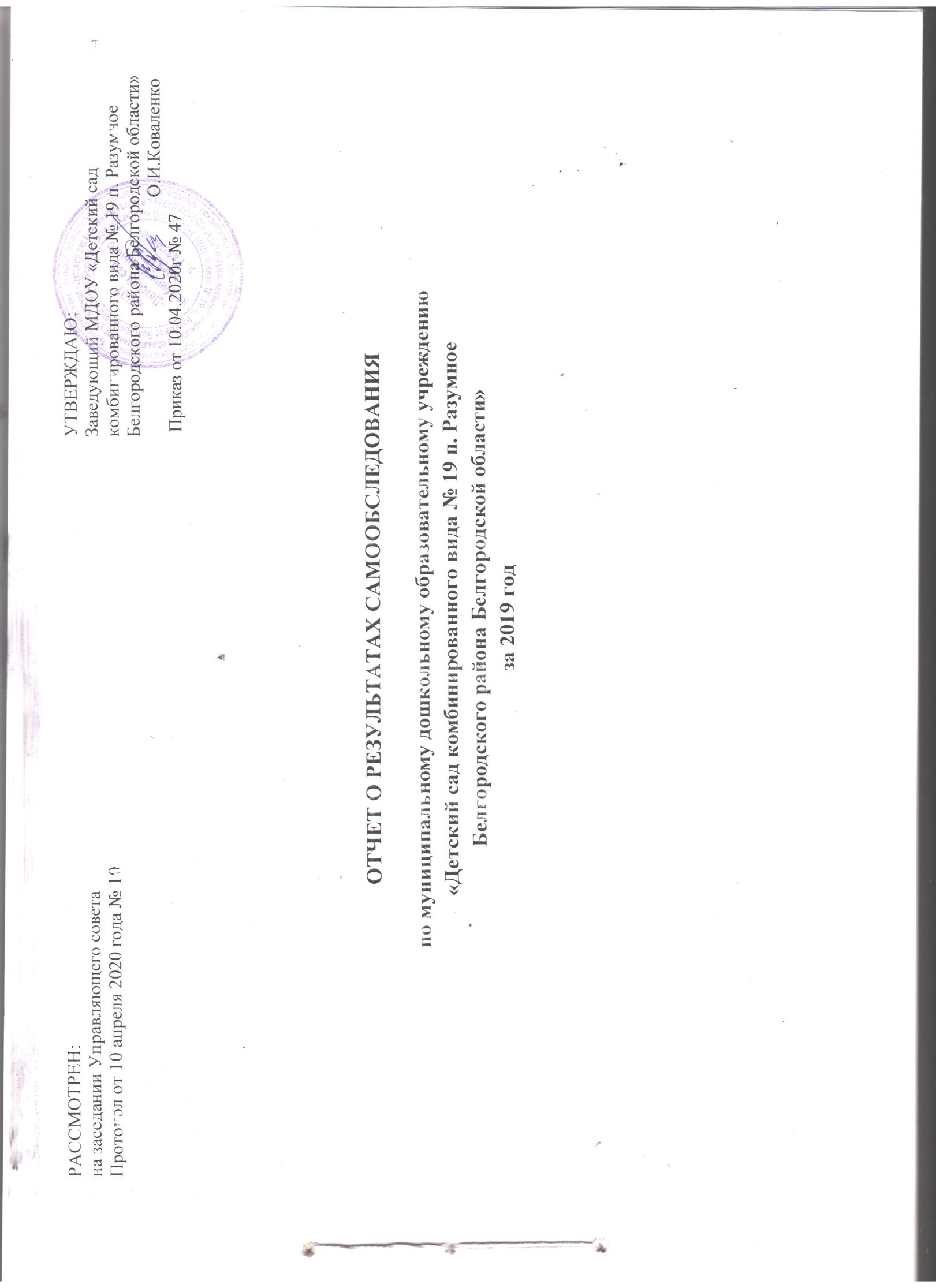 CОДЕРЖАНИЕПОЯСНИТЕЛЬНАЯ ЗАПИСКАСамообследование деятельности в МДОУ «Детский сад комбинированного вида № 19 п. Разумное Белгородского района Белгородской области» (далее МДОУ) проводилось на основании следующих нормативных документов:закон «Об образовании в Российской Федерации» (Собрание законодательства Российской Федерации, 2012, № 53 ст. 7598);приказ Министерства образования и науки Российской Федерации от 14.06.2013г. № 462 «Об утверждении Порядка проведения самообследования образовательной организацией»;приказ Министерства образования и науки Российской Федерации от10.12.2013г. № 1324 «Об утверждении показателей деятельности образовательной организации, подлежащей самообследовании»;приказ Министерства образования и науки Российской Федерации от 14.12.2017 г. «О внесении изменений в Порядок проведения самообследовании образовательной организации, утвержденный приказом Министерства образования и науки Российской Федерации от 14 июня 2013г. №462»;постановление Правительства Российской Федерации от 10.07.2013г. № 582«Об утверждении Правил размещения на официальном сайте образовательной организации в информационно-телекоммуникационной сети «Интернет» и обновления информации об образовательной организации»;приказ по МДОУ «Детский сад комбинированного вида № 19 п. Разумное» от 23.01.2019 г. № 10 «Об организации работы с отчетом по результатам самообследования ДОУ за 2019календарный год»Целью проведения самообследования является обеспечение доступности и открытости информации о деятельности МДОУ, подготовка отчета о результатах самообследования.Задачи самообследования:получение объективной информации о состоянии образовательного процесса в учреждении;выявление положительных и отрицательных тенденций в образовательной деятельности;качество предоставления образовательных услуг;установление причин возникновения проблем и поиск путей их устранения.В соответствии с п. 6 Порядка проведения самообследования проведен анализ и оценка деятельности по следующим направлениям:образовательная деятельность;система управления организации;содержание и качество подготовки обучающихся;организация учебного процесса;востребованность выпускников;качество кадрового, учебно-методического, библиотечно-информационного обеспечения;материально-техническая база;функционирование внутренней системы оценки качества образования.При проведении самообследования использованы результаты внутренней оценки качества образования, мониторинга качества образования.ОБЩИЕ СВЕДЕНИЯ ОБ ОБРАЗОВАТЕЛЬНОМ УЧРЕЖДЕНИИПолное наименование образовательного учреждения в соответствии с Уставом муниципальное дошкольное образовательное учреждение «Детский сад комбинированного вида №19 п. Разумное Белгородского района Белгородской области»1.1.2. Адрес: юридический- 308510 Белгородская область, Белгородский район, п. Разумное,  ул. Филиппова, д.5;                                 фактический-308510 Белгородская область, Белгородский район, п. Раумное, ул. Филиппова, д.5 1.1.3. Телефон: 8(4722) 59-22-73Факс: 8(4722) 59-22-73e-mail :razumsad19@mail.ru1.1.4. Устав утвержден: Управлением образования администрации Белгородского района (приказ от 18.12.2017 г.,  № 1927)1.1.5. Учредитель Муниципальное образование - муниципальный район «Белгородский район Белгородской области»(полное наименовании) 1.1.6.  Свидетельство о постановке на учет юридического лица в налоговом органесерия 31 № 001140101 от 5 января 2004 года, ИНН 3102017376(серия, номер, дата постановки, ИНН)1.1.7. Свидетельство о внесении записи в Единый  государственный реестр  юридических лиц серия 31 № 000606631  от 26 декабря 2003 г.  выдан ИМНС России по  Белгородскому району Белгородскойобласти,  ОГРН 1033100504029(серия, номер, дата, кем выдано, ОГРН)1.1.8. Лицензия на право ведения образовательной деятельности Серия 31ЛО1 № 0001354  от 27. 04. 2015 года  Регистрационный № 6705 срок действия бессрочная, выдано Департаментом образования Белгородской области(серия, номер, дат, кем выдано)1.1.9. Свидетельство о государственной аккредитации  Серия ДД001588 № 2604  от 31.12. 2009 года Регистрационный  № 2604, выдано департаментом образования, культуры и молодежной политики Белгородской области(серия, номер, дата, срок действия, кем выдано)МДОУ «Детский сад комбинированного вида № 19 п. Разумное Белгородского района Белгородской области»  функционирует с 1991 г.          В 2019 году  в учреждении  функционировало 15 групп, в том числе 2 группы кратковременного пребывания, расположенных в 13 групповых ячейках, включающих в себя игровые и спальные помещения, раздевалки, туалетные комнаты; спортивный, музыкальный зал, кабинет учителя - логопеда, кабинет педагога – психолога, медицинский блок, пищеблок, прачечный блок.         На территории ДОО функционировало: 12 игровых площадок для прогулок детей, оснащенных теневыми навесами, игровым оборудованием, мини-стадион, экологическая тропа, дополнительные развивающие зоны: «Автогородок», «Шашки», «Шахматы» «Метеоплощадка», театрализованная зона, зона отдыха и релаксации.           Территория участка имеет наружное электрическое освещение, твердое покрытие (асфальт, плитка), по периметру участка – металлическое ограждение, отвечающее требованиям СанПиН. Ближайшее  окружение - МОУ «Разуменская средняя общеобразовательная школа №2 Белгородского района Белгородской области», МБУК Разуменский центр культурного развития имени И.Д. Елисеева», Разуменская поселенческая модельная библиотека № 36», МБУ ДО «Разуменская ДШИ им. А.В. Тарасова». Это создает благоприятные условия для организации  образовательного процесса.Режим работы образовательной организации: 12-часовой с 7.00-до 19.00 часов, пятидневная рабочая неделя, выходные дни: суббота, воскресенье, государственные праздничные дни. В учреждении функционирует группа кратковременного образования для детей раннего возраста (2-3 года), режим работы с 9.00-12.00 ч.1. АНАЛИТИЧЕСКАЯ ЧАСТЬ1.1.  ОБРАЗОВАТЕЛЬНАЯ ДЕЯТЕЛЬНОСТЬОбразовательная деятельность в Учреждении организована в соответствии с Федеральным законом от 29.12.2012 №273-ФЗ «Об образовании в Российской Федерации», ФГОС дошкольного образования, СанПиН 2.4.1.3049-13«Санитарно - эпидемиологические требования к устройству, содержанию и организации режима работы дошкольных образовательных организаций».Образовательная деятельность ведется на основании утвержденных основной образовательной программы дошкольного образования (далее – ООП) и адаптированных основных образовательных программ (далее – АООП), которые составлены в соответствии с ФГОС дошкольного образования, с учетом примерной основной образовательной программы дошкольного образования(одобренной учебно-методическим объединением 20 мая 2015г. №2/15 и включенной в Реестр примерных основных образовательных программ),Примерной основной адаптированной образовательной программы дошкольного образования для детей с тяжелыми нарушениями речи(одобренной решением федерального учебно-методического объединения по общему образованию от 7.12.2017г. протокол №6/17), Примерной основной адаптированной образовательной программы дошкольного образования для детей с задержкой психического развития (одобренной решением федерального учебно-методического объединения по общему образованию от 7.12.2017г. протокол №6/17),УМК основной образовательной программы дошкольного образования «От рождения до школы» под редакцией Н.Е. Вераксы, Т.С. Комаровой, М.А. Васильевой, санитарно-эпидемиологическими правилами и нормативами, с учетом недельной нагрузки.Основная цель реализуемых в ДОУ программ направлена на формирование общей культуры, развитие разносторонней личности ребенка с учетом особенностей его физического, психического развития, индивидуальных возможностей и способностей, формирование предпосылок учебной деятельности, обеспечивающих социальную успешность и активность каждого ребенка.    Образовательная деятельность решает следующие задачи: охрана жизни и укрепление физического и психического здоровья воспитанников;обеспечение познавательного, речевого, социально-коммуникативного, художественно-эстетического и физического развития воспитанников;воспитание с учетом возрастных категорий воспитанников гражданственности, уважения к правам и свободам человека, любви к окружающей природе, Родине, семье;осуществление необходимой коррекции недостатков в физическом и (или) психическом развитии воспитанников;взаимодействие с семьями воспитанников для обеспечения полноценного развития детей;оказание консультативной и методической помощи родителям (законным представителям) по вопросам воспитания, обучения и развития детей.	Основные ориентиры образовательной деятельности МДОУ в 2019 году определялись исходя из реализации следующих принципов:открытость к запросам родителей и требованиям времени;привлечение родителей, общественности к активному диалогу, непосредственному участию в деле воспитания и развития дошкольников;переход на современные образовательные технологии;обеспечение качественного образования детей дошкольного возраста, которое предполагает создание равных стартовых возможностей для обучения в начальной школе. Достичь оптимального уровня развития каждого ребенка, который позволит ему быть успешным в школе.Образовательный процесс в ДОУ осуществляется на русском языке с позиции личностно-ориентированной педагогической системы: разностороннее, свободное и творческое развитие каждого ребенка, реализация их индивидуальногопотенциала,обеспечениекомфортных,бесконфликтныхибезопасныхусловийразвития воспитанников.Характеристика контингента детейПорядок комплектования Учреждения детьми определяется Управлением образования администрации Белгородского района на основе банка данных и наличия свободных мест в Учреждении. Прием детей в Учреждение осуществляется Заведующим по заявлению родителей (законных представителей) детей в соответствии с Порядком оформления, возникновения, приостановления и прекращения отношений между Учреждением и родителями (законными представителями). Возраст приема детей в Учреждение определяется Уставом Учреждения.В отчетном году в Учреждении функционировало 15 групп, в которых воспитывалось 350
детей. Их них 2 группы компенсирующей направленности, 3 группы комбинированной направленности, 8 групп общеразвивающей направленности и 2 группы кратковременного пребывания.Сведения о численности воспитанниковРаспределение воспитанников по группамВ 2019 году построение образовательной деятельности строилось на основе индивидуальных особенностей каждого ребенка, при котором сам ребенок становится активным в выборе содержания своего образования, становится субъектом образования, осуществлялась индивидуализация дошкольного образования. Обеспечивалось содействие и сотрудничество детей и взрослых, признание ребенка полноценным участником (субъектом) образовательных отношений. Поддерживалась инициатива детей в различных видах деятельности, осуществлялось приобщение детей к социокультурным нормам, традициям семьи, общества и государства. Формирование познавательных интересов и познавательных действий ребенка реализовывалось в различных видах деятельности. Соблюдалась возрастная адекватность дошкольного образования (соответствие условий, требований, методов возрасту и особенностям развития) (ФГОС ДО 2.4.; 2.6.).Обеспечение охраны и укрепления физического и психического здоровья детей, в том числе их эмоционального благополучия (ФГОС ДО п.1.6)Реализуя одно из приоритетных областей образовательной деятельности -физическое развитие дошкольников, педагоги опирались на результаты мониторинга физического развития, медицинские показатели здоровья детей, их психо – физиологические особенности:Сравнительная таблица здоровья детей (количество детей)Организация работы по освоению образовательной области «Физическое развитие» строилась в соответствии с основной образовательной программой дошкольного образования МДОУ с включением в образовательный процесс парциальной программы «Играйте на здоровье!» Л.Н. Волошиной (региональный компонент).Система работы по физическому воспитанию строилась с учетом интеграции образовательных областей, возрастных особенностей детей, при четко организованном медико- педагогическом контроле, соблюдении оптимального двигательного режима с использованием индивидуального и дифференцированного подхода, создании благоприятных условий.  Образовательный процесс по реализации данной образовательной области осуществлялся под руководством инструкторов по физической культуре Масловской З.Н. и Федоровой Д.А.По результатам проведенной работы в 2019 году, наблюдается положительная динамика по формированию привычки к здоровому образу жизни у детей, педагогов, родителей посредством включения в образовательный процесс здоровьесберегающих технологий. Работа по освоению образовательной области «Физическое развитие» была направлена на обеспечение гармоничного физического развития, совершенствование умений и навыков в основных видах движений, развитие самостоятельности и творчества в двигательной активности, формирование первоначальных представлений о здоровом образе жизни.  Для деятельности по этому направлению были созданы все условия: полностью функционировал физкультурно-оздоровительный комплекс, включающий в себя: физкультурный зал, спортивную площадку, тропу здоровья, организовывались различные формы активного отдыха дошкольников: спортивные досуги, праздники, дни здоровья. Все это положительно влияло на рост и развитие детского организма и подтверждается  результатами  педагогической диагностики проведенной в апреле 2019г. по освоению образовательной области «Физическое развитие»: итоговый показатель освоение образовательной области «Физическое развитие» основной части ООП ДО МДОУ на конец учебного года  - 91,8 %.По результатам мониторинга выявлено, что у детей сформированы основные физические качества, потребность в двигательной активности. Они проявляют интерес к двигательной деятельности, активно участвуют в подвижных играх, могут организовать их самостоятельно. С удовольствием участвуют в спортивных играх, играх –эстафетах, проявляют познавательную и эмоциональную отзывчивость. При организации спортивных праздников, развлечений дети активны, жизнерадостны, проявляют самостоятельность и творческую инициативу. Реализация задач программы «Играйте на здоровье» Л.Н. Волошиной способствовала формированию у детей мотивации к использованию детьми в самостоятельной двигательной деятельности игр с элементами спорта, что увеличивало двигательную активность воспитанников, физическое совершенствование детей и развитие у них физических качеств.Одним из важных компонентов является формирование основ  безопасного поведения в природе, на дорогах, а также безопасности собственной жизнедеятельности (образовательная область «Социально – коммуникативное развитие», подраздел «Формирование основ безопасности»). Реализация данных направлений учитывает принцип возрастной адресности, временные отрезки. В младшей группе педагоги большую часть времени отводят ознакомлению детей с безопасностью собственной жизнедеятельности, безопасностью на дороге: осуществлена подборка художественной литературы, сюжетных картин, мини – макетов по обучению правилам безопасного поведения на дороге, подборке различных видов транспорта. В обучающих ситуациях дети знакомятся с понятиями «нельзя» - «можно», «опасно».  Организация деятельности по данному направлению в группах старшего дошкольного возраста ориентирована на имеющийся опыт детей. В группах оборудованы центры безопасности, педагогами разработан и реализован план по профилактике и предупреждению ДДТТ. В 2019 году приобретены наглядные, дидактические пособия по ПДД: мягкие модули «Светофор», «Бензоколонка», игрушки - спецтранспорт, переносные дорожные знаки, на территории детского сада модернизирован автогородок. Охват воспитанников световозвращающими элементами составил – 96%. Отмечена целенаправленная работа педагогов  средних групп, старших групп «А»,«Б» и «В», подготовительных к школе групп по реализации данных задач посредством  проведения совместных акций, организации развивающей предметно – пространственной  среды, подготовкой буклетов, памяток, участия в муниципальных конкурсах «Зебрята», «Зеленый огонек», в конкурсе – фестивале «Дорожная азбука», в «Шахматном турнире» и спартакиаде «Быстрее, выше, сильнее» фестиваля «Мозаика детства». Свои умения и навыки воспитанники ДОУ демонстрировали участвуя в Фестивале Всероссийского физкультурно-спортивного комплекса «Готов к труду и обороне», в соревнованиях по велоспорту среди детей «Дети на велосипеде -2019» под руководством Управления физкультуры и спорта Белгородской области.В течение года в рамках взаимодействия с ОГИБДД УМВД России по Белгородскому району большое внимание уделялось вопросам профилактики детского травматизма, обучения детей правилам дорожного движения: заключен договор на 2017 - 2021 годы, разработан паспорт дорожной безопасности. Совместно разработанный план включал в себя проведение таких мероприятий: экскурсии по поселку Разумное, конкурсы детских поделок, рисунков и плакатов, проведение практических занятий с детьми и педагогами, взаимодействие с родителями, распространение памяток среди родителей по безопасности дорожного движения, проведение акций. Педагогами разработан консультативный материал: по световозвращающим элементам, детским удерживающим устройствам, правилам обучения детей катанию на велосипедах, самокатах, правилам обучения поведения на железнодорожных переездах, проезжей части дороги, вблизи водоемов.В течение года воспитанники, педагоги МДОУ принимали активное участие в конкурсах различных уровней:Некипелова Евгения и Просолов Роман стали призерами (3 место) в Муниципальном конкурсе «Зебрята»,  номинации «Конкурс костюмов со световозвращающими элементами», Новосельцева Аня и Крынина Маша были активными участниками муниципального фестиваля – конкурса «Дорожная азбука» в номинациях «Фигурное катание на самокатах» и «Рисунок на асфальте», команда «Ракета» - в спартакиаде «Быстрее, выше, сильнее», а Возяков Лев стал лауреатом  конкурсного мероприятия «Шахматный турнир» фестиваля – конкурса «Мозаика детства» и другие.	В целях формирования правосознания и позитивной установки на соблюдение правил дорожного движения в дошкольной организации организован «Родительский патруль». В состав «Родительского патруля» входят представители родительской общественности, педагоги ДОУ, сотрудники ОГИБДД.  «Родительский патруль» проводится по трем направлениям: 1. Контроль за использованием светоотражающих элементов в одежде воспитанников ДОУ. 2. Контроль за соблюдением правил перевозки детей. 3. Контроль за соблюдением правил дорожного движения детьми по пути в образовательную организацию и обратно. «Родительский патруль» осуществляет патрулирование территории МДОУ, опасные участки улично-дорожной сети, имеющиеся на маршруте движения детей «Дом – Образовательная организация – Дом». Работа «Родительского патруля» осуществляется как в местах наиболее частых нарушений правил дорожного движения воспитанников, так и на пешеходных переходах и регулируемых перекрестках. Информация о проведении мероприятия «Родительский патруль» обязательно публикуется на официальном сайте МДОУ и в СМИ. Результаты работы «Родительского патруля» доводятся до сведения родителей на родительских собраниях. Результативность данной работы имеет положительную динамику: за три года не отмечено случаев дорожного травматизма с участием детей.	Ежемесячно медицинскими сестрами Каменевой Л.Е. и Дмитриенко Н.Н. проводился анализ заболеваемости и посещаемости детей. В период повышенной заболеваемости ОРВИ и гриппом проводился строгий контроль за утренним приемом детей в детский сад – не принимались дети с начальными признаками заболевания (насморк, кашель, температура), для профилактики применялась прививки от гриппа и витаминотерапия (аскорбиновая кислота, лук, чеснок). 	Большая работа велась по профилактике плоскостопия (самомассаж, босохождение, физические упражнения), нарушений осанки (физические упражнения, дозированная ходьба, массаж), нарушений зрения (гимнастика для глаз). 	Во всех группах МДОУ ведутся «Журналы здоровья детей», в которых воспитатели прослеживают изменение в антропометрических данных, в связи с этим подбор и маркировку мебели, а также физического развития ребенка, группы здоровья и рекомендации врача. В мае 2019 года диспансеризацией было охвачено 106 воспитанников старших и подготовительных групп.
Показатели заболеваемости по ДОУ в среднем дней 1 ребенком в месяцОценка условий для организации питанияСистематически ведется подсчет выполнения натуральных норм питания и калорийности пищи. В МДОУ в соответствии с требованиями СанПин организовано сбалансированное четырехразовое питание, отвечающее физиологическим потребностям растущего организма. Меню по дням недели разнообразное, разработано с учётом физиологических потребностей детей в калорийности и пищевых веществах. При составлении меню строго учитывается подбор продуктов, обеспечивающий детей основными пищевыми веществами, и правильное сочетание всех пищевых ингредиентов, как в качественном, так и в количественном отношении. Организовано диетическое питание для детей, имеющих к этому показания и рекомендации врача. В рацион питания регулярно включаются овощные салаты, фрукты, соки. В группах в осенне-зимний период проводится дополнительная витаминизация (лимон). Педагогическая составляющая процесса организации питания включает в себя использование алгоритмов обучения детей навыкам самообслуживания, сервировки стола, культуры поведения за столом. Во время пищи в группах создана спокойная обстановка без шума и громких разговоров. Для организации питания были заключены договора с поставщиками на поставку продуктов. Все продукты сопровождаются сертификатами качества. Пищеблок оснащен всем необходимым для приготовления пищи оборудованием и уборочным инвентарём. Блюда готовятся в соответствии с санитарно-гигиеническими требованиями и нормами.В МДОУ ведется постоянный контроль за соблюдением режима питания. Анализ организации питания за 2019 год показал выполнение натуральных норм на 98,2%, что выше прошлогоднего показателя на 1,8%.Выполнение норм питания (динамика за три года)Адаптация поступивших дошкольников к условиям детского сада	Много внимания уделяется сохранению психического здоровья детей педагогом – психологом Сурковой Т.А. Для сокращения сроков адаптации, минимизации отрицательных реакций у детей при поступлении в МДОУ было четко организовано их медико-педагогическое сопровождение с учетом возраста, состояния здоровья, индивидуальных особенностей.  Всего в МДОУ поступило 63 ребенка младшего дошкольного возраста, не посещавших другие дошкольные учреждения. Все они проходили период адаптации в детском саду. На каждого ребенка оформлен адаптационный лист. Дети младшего дошкольного возраста адаптировались к условиям детского сада с использованием «Комплексной психолого-педагогической программы профилактики психоэмоционального напряжения у детей младшего дошкольного возраста в период адаптации в условиях дошкольного образовательного учреждения».  Дети старшего дошкольного возраста адаптировались к условиям МДОУ при помощи психолого-педагогических развивающих занятий для дошкольников.Данные адаптации по МДОУ представлены в таблицеТаким образом, высокий уровень адаптированности показали  69 воспитанников  (97%)  воспитанников, средний уровень адаптированности показали 2 воспитанника (3%) С родителями (законными представителями) детей показавших средний уровень адаптированности проводились индивидуальные консультации, размещались памятки в родительские уголки по теме «Режим дня в жизни детей», «Адаптируемся вместе», на официальном сайте  учреждения  консультация «Как помочь ребенку и себе преодолеть негативные эмоции», «Что воспитывает детский сад». ОрганизованнаявДОУпредметно-развивающаясредаинициируетпознавательную и творческую активность детей, предоставляет ребенку свободу выбора форм активности, обеспечивает содержание разных форм детской деятельности, безопасна и комфорта, соответствует интересам, потребностям и возможностям каждого ребенка, обеспечивает гармоничное отношение ребенка с окружающим миром.Взаимодействие с родителями коллектив МДОУ строится на принципе сотрудничества. При этом решаются приоритетные задачи:  -повышение педагогической культуры родителей;-приобщение родителей к участию в жизни детского сада;-изучение семьи и установление контактов с ее членами для согласования воспитательных воздействий на ребенка. Для решения этих задач используются различные формы работы:•групповые родительские собрания, консультации;•проведение совместных мероприятий для детей и родителей;•анкетирование;•наглядная информация;•показ занятий для родителей;•выставки совместных работ;•посещение открытых мероприятий и участие в них;В учреждении функционирует система методической работы: разрабатывается и утверждается на Педагогическом совете ежегодный план деятельности ДОУ. План разрабатывается с учетом анализа предыдущей деятельности, включает все необходимые разделы, что позволяет ДОУ постоянно осваивать новый уровень развития, используются различные формы методической работы с педагогами.Контроль за ходом и результатами образовательной деятельности с детьми во всех возрастных подгруппах ДОУ осуществляется целенаправленно, носит системный характер.Вывод: Образовательная деятельность в ДОУ организована в соответствии с требованиями, предъявляемыми законодательством к дошкольному образованию и направлена на сохранение и укрепление здоровья воспитанников, предоставление равных возможностей для полноценного развития каждого ребенка.1.2. СИСТЕМА УПРАВЛЕНИЯ ОРГАНИЗАЦИЕЙУправление детским садом осуществляется в соответствии с Законом Российской Федерации «Об образовании в Российской Федерации» от 29.12.2012 г. № 273, иными законодательными актами Российской Федерации, Уставом.Структура управления МДОУ отвечает современным требованиям, так как включает административные и общественные органы. Такая модель представляет демократически централизованную систему с особым характером связей между субъектами (органами) управления. Эта модель управления определяет баланс задач всех органов управления со структурой целей, оптимизацию соответствия задач, полномочий и ответственности органов управления.Созданная структура управления не является чем-то неподвижным, она меняется в связи с развитием дошкольного образовательного учреждения и может предопределять изменения в этом развитии.Созданная в МДОУ оптимальная структура управления функционирует в соответствии с целями, задачами и содержанием работы, направленной на реализацию основных направлений нормативных документов, регламентирующих организацию дошкольного образования на современном этапе. Управление Учреждением осуществляется в соответствии с законодательством Российской Федерации, на основе сочетания принципов единоначалия и коллегиальности.        Непосредственное управление Учреждением осуществляет заведующий Коваленко О.И., который является координатором управленческих структур ДОО.Формами самоуправления, обеспечивающими государственно-общественный характер управления, являются: Управляющий совет, Педагогический Совет, Общие собрания работников.Высшим органом коллегиального управления Учреждением является Общее собрание работников, которое включает в себя работников Учреждения на дату проведения собрания, работающих на условиях полного рабочего дня по основному месту работы в Учреждении. Общее собрание работников рассматривает вопросы, затрагивающие интересы всех работников ДОУ. Управляющий совет  – коллегиальный орган управления.   В состав Управляющего совета входят: представители из числа родителей (законных представителей) – 3 человека, представители из числа работников Учреждения  - 3 человека, представитель Управления образования, заведующий. Срок полномочий членов Управляющего совета – 5 лет.  Компетенцией Управляющего совета являются:•	утверждение Программы развития;•	содействие привлечению внебюджетных средств;•	согласование правил внутреннего распорядка;•	распределение стимулирующей части фонда оплаты труда работников;•	заслушивание отчета заведующего по итогам учебного и финансового года, рассмотрение отчета по результатам самообследования;•	обсуждение и принятие локальных актов;•	рассмотрение жалоб участников образовательного процесса и др. Педагогический совет является постоянно действующим коллегиальным самоуправления, созданным в целях организации и совершенствования образовательного процесса, повышения профессионального мастерства и творческого роста педагогов Учреждения. 	Система управления в ДОУ обеспечивает оптимальное сочетание традиционных и современных инновационных тенденций, что позволяет эффективно организовать образовательное пространство ДОУ. 	В течение года деятельность руководителя была направлена на укрепление материально-технической базы Учреждения, популяризацию дошкольного учреждения во внешней среде и развитие отношений сотрудничества с социумом, повышение профессиональной компетентности педагогов через процедуру аттестации, курсовую переподготовку, развитие конкурсного движения, обеспечение функционирования внутренней системы оценки качества образования. В 2019 году проведено 3 заседания Общего собрания работников, на которых рассмотрены вопросы охраны труда и техники безопасности в МДОУ, о недопущении сбора денежных средств. В отчетном периоде состоялись 7 заседания Управляющего совета. На заседаниях Управляющего совета рассмотрены вопросы оценки качества и результативности профессиональной деятельности работников, о размере стимулирующих выплат работникам, рассмотрен и принят отчет о самообследовании, отчет заведующего Учреждения по итогам финансового года, отчет заведующего Учреждения о выполнении муниципального задания. Заседания Педагогического совета проведены в соответствии с годовыми планами деятельности учреждения – 6 заседаний.В целях учета мнения родителей (законных представителей) воспитанников и педагогических работников по вопросу управления образовательной организацией и при принятии образовательной организацией локальных нормативных актов, затрагивающих их права и законные интересы, в дошкольной организации созданы: Управляющий совет родителей (законных представителей) несовершеннолетних воспитанников и Первичная профсоюзная организация МДОУ «Детский сад комбинированного вида № 19 п. Разумное». В целях урегулирования разногласий между участниками образовательных отношений по вопросам реализации права на образование, в том числе в случае возникновения конфликта интересов педагогического работника, вопросам применения локальных нормативных актов Организации, в соответствии со статьей 45 №273-ФЗ, в дошкольной организации создана Комиссия по урегулированию споров между участниками образовательного процесса.Административное управление, имеет многоуровневую структуру: I уровень - Заведующий детским садом, который самостоятельно решает вопросы деятельности учреждения, не отнесенные к компетенции других органов управления (Учредителя). Управленческая деятельность заведующего обеспечивает материальные, организационные, правовые, социально-психологические условия для реализации функции управления жизнедеятельностью и образовательным процессом в ДОО, утверждает стратегические документы (Образовательную программу, Программу развития и другие). Объект управления Заведующего - весь коллектив дошкольной образовательной организации. II уровень – старший воспитатель, заведующий хозяйством, ст. медсестра. Курируют вопросы методического и материально-технического обеспечения воспитательно-образовательного процесса, инновационную деятельность, охрану жизни и здоровья воспитанников. Объект управления – часть коллектива согласно функциональным обязанностям. III уровень - воспитатели, специалисты. Организуют воспитательно - образовательный и коррекционно-развивающий процессы, создают условия для успешного и качественного образования, воспитания и развития воспитанников, взаимодействуют с родителями воспитанников. Объект управления третьего уровня – дети и их родители. IV уровень – обслуживающий персонал. В учреждении организована система контроля со стороны руководства ДОО. В соответствии с планом работы осуществляется оперативный, тематический и фронтальные формы контроля, при необходимости организуется внеплановый контроль. Заведующий издает соответствующие приказы, разрабатывается план проведения контроля, сотрудники заранее информируются о проведении контроля, по результатам контроля оформляется справка, результаты контроля рассматриваются на Педагогическом совете и совещаниях при заведующем. Данная система контроля эффективна и понятна всем участникам образовательных отношений.	Вывод: в ДОО создана мобильная, целостная система управления, структура и система которой соответствуют специфике деятельности Учреждения и определяют стабильное его функционирование. Благодаря данной структуре управления, работа представляет собой единый слаженный механизм. Управление ДОО осуществляется в режиме развития. Это проявляется в целенаправленном, закономерном, непрерывном и необратимом процессе перехода ДОО в качественно новое состояние, характеризующееся разноуровневой организацией, культурно-творческой направленностью и использованием постоянно расширяющегося потенциала развития. Современный уровень управления позволяет Учреждению успешно функционировать, а демократизация системы управления способствует развитию инициативы участников образовательного процесса (педагогов, родителей (законных представителей), детей.1.3.СОДЕРЖАНИЕ И КАЧЕСТВО ПОДГОТОВКИ ВОСПИТАННИКОВ ДОУСодержание образовательных программ, реализуемых в ДОУ, соответствует основным положениям возрастной психологии и дошкольной педагогики; выстроено с учетом принципа интеграции образовательных областей в соответствии с возрастными возможностями и особенностями воспитанников, спецификой и возможностями образовательных областей.Программы основаны на комплексно-тематическом принципе построения образовательного процесса; предусматривают решение программных образовательных задач в совместной деятельности взрослого и детей и самостоятельной деятельности детей не только в рамках непрерывной образовательной деятельности, но и при проведении режимных моментов в соответствии со спецификой дошкольного образования.Программы составлены в соответствии с образовательными областями: «Физическое развитие», «Социально-коммуникативное развитие», «Художественно-эстетическое развитие», «Речевое развитие». Реализация каждого направления предполагает решение специфических задач во всех видах детской деятельности, имеющих место в режиме дня дошкольного учреждения: режимные моменты, игровая деятельность; специально интегрированные занятия; индивидуальная и подгрупповая работа; самостоятельная деятельность; опыты и экспериментирование или их интеграцию с использованием разнообразных форм и методов работы, выбор которых осуществляется педагогами самостоятельно в зависимости от контингента детей, уровня освоения программы и решения конкретных образовательных задач.Содержание образовательной деятельности по освоению детьми образовательных областей реализуется через:
проектно-исследовательскую деятельность;
непосредственно образовательную деятельность;
образовательную деятельность, осуществляемую в ходе режимных моментов и культурных практик;
самостоятельную деятельность детей;
взаимодействие с семьями детей по реализации основной образовательной программы дошкольного образования.Образовательные программы, реализуемые в дошкольной образовательной организации:Познавательная деятельность всегда была важным направлением работы ДОУ. Развитие у детей познавательных интересов, любознательности и познавательной мотивации, развитие воображения и творческой активности, интеллектуальное развитие детей происходило в процессе:сенсорного развития;развития познавательно-исследовательской и продуктивной деятельности;формирования элементарных математических представлений;обогащения представлений о целостной картине мира и расширение кругозора детей.	Педагоги ДОУ в организованной и самостоятельной деятельности, в ходе режимных моментов способствовали познанию многообразия свойств и качеств окружающих предметов, исследованию и детскому экспериментированию; развивали познавательный интерес к природе, формировали умение анализировать эффективность источников информации.Взаимодействие с воспитанниками ДОУ по нравственно-патриотическому воспитанию было направлено на воспитание гражданина России и патриота своей страны, знающего и любящего свою малую Родину.  Содержание работы по краеведению было направлено на социально-нравственное становление дошкольников, развитие познавательной и деятельной активности к прошлому и настоящему родной страны и родного края; приобщение к истокам народного творчества; воспитание чувства гордости за своих земляков, известных людей; развитие патриотических чувств к родному городу, поселку, краю, Отечеству.	В ходе реализации задач образовательной области «Речевое развитие» взаимодействие с детьми было направлено на достижение целей овладения конструктивными способами и средствами взаимодействия с окружающими людьми в различных видах детской деятельности, практическое овладение воспитанниками нормами речи. Планомерный, систематический образовательный процесс, насыщенный различными мероприятиями с детьми и их родителями, обеспечивал речевое развитие детей 2-8 лет.Целью деятельности педагогов ДОУ по реализации задач образовательной области «Художественно-эстетическое развитие» являлось формирование у воспитанников интереса к эстетической стороне окружающей действительности, воспитание интереса к художественно – эстетической деятельности, развитие эстетических чувств детей. Воспитанники детского сада были включены такие виды деятельности, как приобщение к искусству, изобразительную, конструктивно-модельную, музыкальную.Социально – коммуникативное и физическое развитие детей также дали свои положительные результаты.Продуктивное взаимодействие взрослых и детей являются высокие показатели по итогам конкурсов различных уровней: Таким образом, можно отметить, что в ДОУ ведется планомерная м систематическая работа по освоению образовательных программ дошкольного образования. Воспитанники ДОУ систематически становятся призерами и победителями конкурсов различных уровней и направленностей.	В целях улучшения качества образовательного процесса в МДОУ рекомендуется: 	- продолжать работу по созданию условий для всестороннего развития детей, модернизации и обогащению развивающей предметно – пространственной среды с учетом требований ФГОС ДО;	-продолжить взаимодействие с родителями, направленное на повышение их компетенции в вопросах  воспитания и развития детей.Оценка качества подготовки воспитанников ДОУУровень развития детей анализируется по итогам педагогической диагностики.НаоснованииФедеральногогосударственногообразовательногостандартадошкольного образования, утвержденного Приказом Министерства образования и наукиРоссийскойФедерацииот17.10.2013№1155,в целях оценки эффективности педагогических действий и лежащей в основе их дальнейшего планирования, проводилась оценка индивидуального развития детей.Мониторинг подразделяется на:-мониторинг образовательного процесса;-мониторинг детского развития.Мониторинг образовательного процесса.Мониторинг образовательного процесса осуществляется через отслеживание результатов освоения образовательной программы по 5 образовательным областям. Он основывается на анализе достижения детьми промежуточных результатов, которые описаны в каждом разделе образовательной программы. Форма проведения мониторингапредставляетсобойнаблюдениезаактивностьюребенкавразличныепериодыпребывания в дошкольном учреждении, анализ продуктов детской деятельности и специальные педагогические пробы, организуемые педагогом. В детском саду требования к результатам представлены в виде целевых ориентиров, т.е. характеристик возможныхдостиженийребенкавсоответствиисеговозрастнымиииндивидуальнымиособенностями.Мониторинг детского развития.	Основная задача этого вида мониторинга –выявить индивидуальные особенности развития каждого ребенка и при необходимости составить индивидуальный образовательный маршрут для ребенка с целью максимального раскрытия потенциала детской личности.Мониторинг детского развития включает в себя оценку физического развития ребенка, состояния его здоровья, а также развития общих способностей: познавательных, коммуникативных и регуляторных.Вначалеучебногогодапорезультатаммониторингаопределяетсязонаобразовательных потребностей каждого воспитанника. Это позволяет осуществить планирование образовательного процесса с учетом его индивидуализации.Вконцеучебногогодаделаютсявыводыостепениудовлетворенияобразовательных потребностей детей и о достижении положительной динамики самих образовательных потребностей.Согласно требованиям федерального государственного образовательного стандарта(далее – ФГОС), результаты освоения Программы сформулированы в виде целевых ориентиров, которые представляют собой возрастной портрет ребенка на конец раннего и дошкольного детства.Согласно ФГОС, целевые ориентиры не подлежат непосредственной оценке, в том числе и виде педагогической диагностики (мониторинга), а освоение Программы не сопровождается проведением промежуточных аттестаций и итоговой аттестации воспитанников. Оценку особенностей развития детей и усвоения им  и программы проводит воспитатель группы в рамках педагогической диагностики. Отслеживание эффективности усвоения Программы воспитанниками детского сада показало, что показатели развития детей соответствуют их психологическому возрасту.По результатам педагогической диагностики дети показали положительный результату освоенияпрограммногоматериала.Такиерезультатыдостигнутыблагодаряиспользованию в работе методов, способствующих развитию самостоятельности, познавательных интересов детей, созданию проблемно-поисковых ситуаций. Анализ результатов деятельности показал, что педагоги МДОУ творчески подходят к моделированию разнообразных образовательных ситуаций, позволяющих воспитывать гуманное отношение к живому, знакомить детей с изобразительным искусством и музыкой, детской литературой, развивать познавательные, сенсорные, речевые, математические и творческие способности детей. Вывод: результаты педагогического анализа показывают преобладание детей, показывающих результаты освоения содержания образовательной программы в пределах нормы и выше нормы, что говорит о результативности образовательной деятельности в Учреждении. Однако есть дошкольники, демонстрирующие уровень развития ниже нормативного показателя, что свидетельствует о наличии проблем в развитии детей социального или органического генеза. Перспективы развития. Совершенствовать формы и приемы с целью индивидуализации образовательной деятельности для воспитанников, демонстрирующих недостаточный уровень освоения образовательной программы.Содержание инновационной и проектной деятельностиВ 2019 году в Учреждении активно велась работа по реализации проектной и инновационной деятельности, что способствовало обогащению содержания образовательной деятельности с воспитанниками. Практический этап инновационной деятельности показал важную социально - педагогическую целесообразность внедрения новых технологий. Значительные изменения произошли в профессиональном сознании некоторых педагогов и специалистов, в становлении личности детей разных возрастов, в вовлечении семьи в процесс воспитания детей в едином образовательном пространстве детского сада. Результаты инновационной и проектной деятельности Учреждения были представлены на мероприятиях муниципального и регионального уровня. Выводы: работа Учреждения в инновационном режиме позволяет постоянно повышать педагогическую компетенцию, совершенствовать образовательный процесс, быть конкурентноспособным в сфере образования. При этом существует ряд проблем: в отсутствии или низкой мотивации со стороны отдельных категорий педагогических работников (молодых (начинающих) или педагогов - -пенсионеров) в участии в режиме инновации. Перспективы развития:- привлечение в инновационный процесс большей доли педагогов путем повышение профессиональной компетентности педагогических кадров в рамках повышения квалификации через участие в семинарах, мастер-классах, конференциях различного уровня. - создание в Учреждении условий (мотивационных, кадровых, материально- технических, финансовых) для эффективного использования инновационного потенциала учреждения с целью развития дошкольников, их творческих и индивидуальных возможностей; - включение большего числа родителей (законных представителей) обучающихся в проектную и инновационную деятельность с целью создания единой команды единомышленников.В структуру образовательной программы ДОУ включено содержание коррекционной работы с детьми с ограниченными возможностями здоровья, где раскрывается система комплексного психолого-медико-педагогического сопровождения с детей, которая предполагает логопедическое, психологическое, медицинское и педагогическое сопровождение детей данной категории.Результаты коррекционно – развивающей  деятельности ДОО	В прошедший период в Учреждении были  созданы специальные образовательные условия для получения дошкольного образования детьми с ограниченными возможностями здоровья (далее ОВЗ) и детей-инвалидов, в том числе задействованы механизмы адаптации образовательной программы дошкольного образования  для указанных детей, использованы специальные образовательные программы и методы, специальные методические пособия и дидактические материалы.	Коррекционная работа была направлена на:	-обеспечение коррекции нарушений развития детей с ОВЗ (в т.ч. с тяжелыми нарушениями речи и задержкой психического развития), оказание им квалифицированной помощи в освоении адаптированной основной образовательной программы дошкольного образования;	-их разностороннее развитие с учетом возрастных и индивидуальных особенностей и особых образовательных потребностей, социальной адаптации.	Обеспечивалось  полноценное развитие личности детей во всех основных образовательных областях, а именно: в сферах социально-коммуникативного, познавательного, речевого, художественно- эстетического и физического развития личности детей на фоне их эмоционального благополучия и положительного отношения к миру, к себе и к другим людям.	Коррекционная работа в ДОУ в течение года была представлена системой профессиональной деятельности специалистов, направленной на создание оптимальных социально – психологических условий для успешного обучения и развития каждого ребенка, независимо от уровня  способностей и жизненного опыта и интеграции его в социум.   	В 2019 году в Учреждении функционировали две группы компенсирующей направленности для детей с тяжелыми нарушениями речи – старшая и подготовительная к школе и 3 группы комбинированной направленности. Коррекционную работу в данных группах сопровождали три учителя - логопеда, учитель - дефектолог, педагог - психолог. В своей работе педагоги коррекционных групп используются столы для песочной терапии, двигательные лабиринты, сенсорное оборудование, направленное на развитие координации движений. Педагоги ДОУ организовывали коррекционный педагогический процесс в соответствии с возрастными и индивидуально – типологическими особенностями детей дошкольного возраста. 	 При планировании коррекционной работы в группах компенсирующей направленности (в том числе и для детей со сложными (комплексными) нарушениями) учитывались особенности развития и специфические образовательные потребности, социальной адаптации.	При анализе результатов освоения образовательных областей детьми групп компенсирующей направленности отмечен в целом удовлетворительный уровень (старшая группа - 73,4%; подготовительная к школе - 94%).	Психолого - педагогическое сопровождение  детей, имеющих тяжелые нарушения речи (II уровнь речевого развития) и  детей, имеющих задержку психического развития осуществлялось в группах комбинированной направленности специалистами ДОУ (педагогом-психологом, учителем - логопедом и учителем-дефектологом) Образовательный процесс с данной категорией строится с учетом индивидуально-типологических особенностей и особых образовательных потребностей. Были разработаны адаптированные образовательные программы, ориентированные на психолого-педагогическую и коррекционно-развивающую поддержку позитивной абилитации и социализации, развития личности детей дошкольного возраста с ЗПР, формирование и развитие компетенций, обеспечивающих преемственность между первым (дошкольным) и вторым этапом (начальной школой) образования. Деятельность педагогов была направлена на создание оптимальных условий совместного обучения детей с ОВЗ и их нормально развивающихся сверстников с использованием адекватных вспомогательных средств и педагогических приемов через организацию совместных форм взаимодействия воспитателей, педагога-психолога, учителя - логопеда, учителя-дефектолога, инструктора по физической культуре, музыкального руководителя.	При создании условий для образования детей-инвалидов учитывалась индивидуальная программа реабилитации ребенка-инвалида.	Обеспечением психологического здоровья всех участников образовательных отношений, коррекционно-развивающей деятельности для нуждающихся воспитанников в Учреждении занимается педагог-психолог. Им решались задачи по реализации резервов развития каждого ребенка, развитию индивидуальных особенностей детей, созданию благоприятного психологического климата в группах и в Учреждении в целом. Решение обозначенных задач осуществлялось в ходе реализации основных видов деятельности педагога – психолога: психологическое просвещение, профилактика, диагностика и консультирование как непосредственно в Учреждении, так и средствами on-line и off-line консультирования.В детском саду функционирует психолого-медико-педагогический консилиум (ПМПк), задачами деятельности которого является осуществление специализированной помощи детям с особыми образовательными потребностями, обеспечение их оптимального развития, успешной интеграции в социум. Деятельность психолого-медико-педагогического консилиума детского сада осуществлялась в соответствии с нормативной документацией по запросам педагогов групп и родителей.	В 2019 году было проведено 6 плановых заседаний ПМПк по общим вопросам. Количество детей, обследованных на ПМПк в 2019 году – 28 детей, из них 28 воспитанников направлены на ТПМПК (первично - 15, повторно - 13 детей). Количество детей с ограниченными возможностями здоровья в ДОУ (в соответствии с банком данных) по состоянию на 1 января 2019 года - 34 человека, из них 4 ребенка - инвалида, по состоянию на  31 декабря 2019 года -33 человека, из них 6 - дети – инвалиды, из них 3 ребенка имеют статус ребенок с ОВЗ. 28 детей были направлены на территориальную ПМПК для определения дальнейшего образовательного маршрута и создания специальных образовательных условий. 10 воспитанников зачислены в группу компенсирующей направленности (ОНР 2 и 3 уровень).Специалистами ПМПк оказывалась консультативная помощь родителям детей, педагогам ДОУ. Результаты коррекционно – развивающей деятельности с детьми с ОВЗ  в 2019 году представлены в таблице:В Учреждении созданы условия для оказания коррекционной помощи воспитанникам: имеется оборудование для реабилитации нервно - психического состояния, релаксации, снятия негативных эмоций и состояний, снижения уровня психо - эмоционального напряжения, двигательного тонуса, регуляции мышечного напряжения,  имеется стол для песочной терапии, двигательные лабиринты для сенсомоторного развития, сухой бассейн. В кабинетах специалистов имеются развивающие образовательные наборы Фребеля, Дьеныша, Монтессори, современные игровые наборы по конструированию и моделированию, познавательному и творческому развитию детей. Вывод: коррекционно – развивающая работа с воспитанниками в Учреждении организована на должном уровне. Созданы благоприятные условия для осуществления коррекционной работы, сопровождения воспитанников с ограниченными возможностями здоровья.Выявлена проблема: в Учреждении существует необходимость в продолжение профильного, специализированного повышения квалификации педагогических кадров(музыкальных руководителей, инструкторов по физической культуре, воспитателей).Перспективы развития: -продолжить работу по организации профильного, специализированного повышение квалификации педагогических кадров, работающих с детьми с ОВЗ и с детьми – инвалидами;- продолжить работу по созданию специальных образовательных условий для детей инвалидов, детей с ОВЗ;-продолжать работу по созданию условий для развития игровой деятельности детей, модернизации и обогащению игровых центров с учетом требований ФГОС ДО к РППС;- совершенствовать работу педагогического коллектива (искать эффективные формы) по познавательному развитию детей, активнее разрабатывать и внедрять проектный метод в работе по познавательному развитию, в экспериментально-исследовательскую деятельности; Дополнительное образование	Дополнительное образование является неотъемлемой частью образовательной системы дошкольного образования, при этом его содержание выходит за пределы ООП ДО. 	В 2019 году Учреждение оказывало платные образовательные услуги на договорной основе по - социально-коммуникативной направленности 	Вывод: 	Результаты мониторинга, проведенного в Учреждении, свидетельствуют о достаточном уровне удовлетворенности родителей качеством, и результативностью предоставляемых платных образовательных услуг.	Выявлена проблема: -низкий % охват воспитанников ДОУ дополнительными образовательными услугами;	Перспектива развития: -увеличить долю воспитанников охватом дополнительных образовательных услуг разной направленности;- расширить спектр платных образовательных услуг разной направленности.Вариативные формы дошкольного образования	В 2019 году в рамках развития вариативных форм дошкольного образования в детском саду функционировали2 группы кратковременного пребывания для детей раннего дошкольного возраста, не посещающих ДОУ. Их цель - адаптация детей от 1,5 до 3 лет к условиям детского сада, обеспечение ранней социализации и личностного развития, развития инициативы, творческих способностей на основе сотрудничества со взрослыми и сверстниками. В 2019 году ГКП посещали 18 детей.	Особенность организации образовательного процесса с воспитанниками в ГКП является осуществление его опосредованно через родителей. Образовательный процесс осуществляется по подгруппам, чтобы на протяжении всего времени пребывания детей в Учреждении обеспечивать принципы индивидуального подхода и комплексности образования. Анализ степени удовлетворенности родителей качеством образовательного процесса в рамках ГКП показывает, что:  большинство родителей положительно оценивают качество предоставляемых образовательных услуг (95 %);  92 % родителей считают педагогов Учреждения достаточно компетентными в области работы с детьми раннего возраста;  95 % родителей удовлетворены предоставляемой материально-технической базой Учреждения;  89 % родителей хотели бы увеличить время пребывания своего ребенка в группе кратковременного пребывания;  95 % родителей готовы порекомендовать Учреждение другим родителям;75 % родителей готовы продолжать игровые сеансы в выходные дни на платной основе. 	В целях обеспечения единства и преемственности семейного и общественного воспитания, оказания методической, психолого – педагогической, консультативной помощи родителям (законным представителям), обеспечивающим получение детьми дошкольного образования в форме семейного образования в МДОУ организована деятельность Консультационного центра.	Деятельность Консультационного центра направлена на:оказание помощи родителям (законным представителям) по различным вопросам воспитания, обучения и развития детей младенческого, раннего и дошкольного возраста; оказания содействия родителям (законным представителям) в социализации детей дошкольного возраста, получающих дошкольное образование в форме семейного образования; проведение (с согласия родителей (законных представителей) психолого-педагогической диагностики развития детей младенческого, раннего и дошкольного возраста и на ее основе коррекции и комплексной профилактики различных отклонений в физическом, психическом и социальном развитии детей  младенческого, раннего и дошкольного возраста;проведение (с согласия родителей (законных представителей) психолого-педагогической диагностики детей старшего дошкольного возраста для определения их готовности к обучению в школе и консультирования родителей с целью обеспечения равных стартовых возможностей детей при поступлении в школу. 	Информация о деятельности Консультационного центра размещена на сайте ДОУ. В 2019 году 60 семей получили консультативную помощь по имеющимся проблемам, из них 7 семей обращались к специалистам более 2-х раз и с ними были заключены договоры об оказании консультативной помощи (в основном дети, имеющие речевую патологию). Основными формами работы являлись индивидуальное консультирование, совместная образовательная и коррекционно – развивающая деятельность, мастер – классы, игровые сеансы.	Работу в Консультационном центре в соответствии с планом и графиком работы осуществляли специалисты МДОУ (педагог – психолог, учитель – логопед, воспитатель, музыкальный руководитель, инструктор по физической культуре, старший воспитатель, как координатор данной деятельности) 2 раза в неделю, продолжительностью – 1 час.  	Вывод: организованная деятельность вариативных форм дошкольного образования на базе Учреждения имеет положительные результаты: отмечена родителями положительная оценка работы ГКП, Консультационного центра, отмечена важность данных форм вариативного образования в выработке единых требований при воспитании ребенка, высокое значение полученным знаниям для формирования педагогической культуры родителей (законных представителей) детей раннего о дошкольного возраста.	Перспектива развития:- по запросам родителей организовать для воспитанников 1,5-3 лет платную образовательную услугу «Группа выходного дня» для проведения игровых сеансов:- внедрять в систему деятельности Консультационного центра дистанционные формы взаимодействия с родителями (видео сеансы, on-line и off-line консультирование).Обеспечение педагогической поддержки семьи и повышения компетентностиродителей (законных представителей). Результаты социального партнерства.	Для обеспечения эффективного взаимодействия с педагогами, родителями, Управлением образования, социальными партнерами, а также обеспечения открытости ДОУ организована работа сайта и электронной почты ДОУ.	Информирование родителей (законных представителей) воспитанников о правах и обязанностях воспитанников, о правах, обязанностях и ответственности родителей (законных представителей) в сфере образования осуществляется при поступлении воспитанников в ДОУ (родители знакомятся с Уставом, правилами внутреннего распорядка, образовательными программами, реализуемыми в ДОУ, лицензией и т.д.), в ходе групповых и общих родительских собраний, организуемых в ДОУ в соответствии с планом работы, а также на заседаниях Совета родителей (законных представителей). Локальные  нормативные акты и иные нормативные документы своевременно размещаются на сайте ДОУ и на информационных стендах.  	В организации соблюдаются права родителей (законных представителей) по предоставлению льгот и компенсационных выплат по оплате за присмотр и уход за детьми.  В целях материальной поддержки воспитания и обучения детей, в том числе детей с ОВЗ, посещающих МДОУ, родителям (законным представителям) выплачивается компенсация в размере, устанавливаемом нормативными правовыми актами субъектов Российской Федерации.	Основной задачей в организации работы педагогического коллектива с семьями воспитанников  является установление партнерских отношений, которые позволяют объединить усилия в процессе воспитания и развития детей, создать атмосферу общности интересов. Дни открытых дверей, круглые столы, спортивные мероприятия  помогают повысить педагогическую культуру родителей, способствуют созданию единого образовательного пространства. Родители продолжают оставаться первыми помощниками педагогов в благоустройстве территории, организации  совместных праздников, туристических походов и экскурсий. 	Основные формы взаимодействия с родителями (законными представителями): консультации, проведение общих и групповых родительских собраний, мастер-классы, анкетирование, интервьюирование, семинары – практикумы, совместные выставки - конкурсы, открытые просмотры образовательной деятельности, игровые тренинги, флэшмоб, акции. В ДОУ реализован план проведения открытых просмотров образовательной деятельности, мастер – классов, семинаров – практикумов, игровых тренингов, совместных мини – проектов с включением всех педагогических работников. 	В течение года организовывались и проводились выставки и конкурсы совместных семейных работ. Педагогами оказывается индивидуальная педагогическая помощь родителям, большая работа проводилась по восстановлению традиций семейного воспитания и вовлечение семьи в образовательный процесс.Опыт педагогов по взаимодействию с родителями (законными представителями) в течение 2019 учебного года представлялся на конкурсах, транслировался на семинарах, конференциях, в печатных изданиях.	Неотъемлемой частью педагогической деятельности нашего коллектива является сотрудничество с социальными партнерами, которое строилось на договорной основе с определением конкретных задач по развитию дошкольников и конкретной деятельности.  Организация социокультурной связи между детским садом и этими учреждениями позволила использовать максимум возможностей для развития интересов детей и их индивидуальных способностей. Работа по взаимодействию с социумом освещалась в средствах массовой информации, в разделе «Новости» на официальном сайте МДОУ.Перечень организаций – социальных партнеров представлен в таблице.Организация социокультурной связи между детским садом и социальными партнерами позволяет использовать максимум возможностей для всестороннего развития каждого ребенка. Совместная деятельность расширяет возможности общения, раскрывает творческие способности, обогащает интеллектуальную, духовную сферы жизни детей, совершенствует их физическое развитие. Вывод: процесс организации образовательной деятельности в Учреждении носит комплексный, плановый характер. Образовательная деятельность осуществляется в ходе режимных моментов в совместной деятельности педагога с детьми, самостоятельной деятельности дошкольников, во взаимодействии с семьями воспитанников. Анализируя результативность и эффективность инновационной деятельности, Учреждение успешно работает в режиме развития, находится на пути инновационных преобразований. Внедрение инновационных технологий и методик позволяет поддерживать высокий уровень качества образовательной деятельности воспитанников, что соответствует требованиям к современной системе образования.Перспектива развития:- продолжать вести работу по пропаганде деятельности дошкольной образовательной организации в СМИ и на сайте ДОУ; - активизировать работу с территориальной психолого – медико – педагогической комиссией по пропаганде положительного опыта семейного воспитания с детьми с ОВЗ, детьми -инвалидами; - продолжать работу по организации преемственности ДОУ и начальной школы в вопросах методического сопровождения.1.4. ОРГАНИЗАЦИЯ УЧЕБНОГО ПРОЦЕССАУчебный процесс в детском саду строился в соответствии с учебным планом, календарным учебным графиком,  схемой непрерывной организованной образовательной деятельности. Учебный план МДОУ «Детский сад комбинированного вида №19 п. Разумное Белгородского района Белгородской области» является локальным нормативным актом, устанавливающим перечень образовательных областей и объем учебного времени, отводимого на проведение непрерывной организованной образовательной деятельности.  Учебный план состоит из инвариантной и вариативной частей. Образовательный процесс в ДОУ осуществляется на русском языке с позиции личностно-ориентированной педагогической системы: разностороннее, свободное и творческое развитие каждого ребёнка, реализация их индивидуального потенциала, обеспечение комфортных, воспитанников, бесконфликтных и безопасных условий развития воспитанников.Детский сад работает в режиме пятидневной рабочей недели. Начало учебного года – 1 сентября. Конец учебного года 31 августа. Режим работы дошкольного образовательного учреждения.Выходные дни – суббота, воскресенье, государственные праздничные дниРабота в группах организуется по рабочим программам, включающим перспективное планирование, разработанное педагогами ДОУ, содержание которого соответствует учебному плану.Программы принимаются на Педагогическом совете, утверждаются приказом заведующего. Количество и продолжительность образовательной деятельности, устанавливаются в соответствии с санитарно-гигиеническими нормами и требованиями, регламентируются учебным планом.При составлении циклограммы непрерывной образовательной деятельности соблюдены перерывы (динамические паузы) продолжительностью не менее 10 минут, предусмотрено время для физкультурных минуток, двигательных пауз. В комплексы педагоги включают корригирующие упражнения на осанку, зрение, плоскостопие, дыхательные упражнения.Схема распределения непрерывной организованной образовательной деятельностиПедагогами создавались условия развития для каждого конкретного ребенка, открывающие возможности для его позитивной социализации, личностного развития, развития инициативы и творческих способностей на основе сотрудничества со взрослыми и сверстниками и соответствующим возрасту видам деятельности. Большое внимание уделялось формированию развивающей образовательной среды, которая представляла бы собой систему условий социализации и индивидуализации детей (ФГОС ДО 2.4.)Максимально допустимый объем образовательной нагрузки соответствовал санитарно-эпидемиологическим правилам и нормативам СанПиН 2.4.1.3049-13 (ФГОС ДО 3.2.9.)Максимальный объем недельной образовательной нагрузки, включая реализацию дополнительных образовательных программ, для детей дошкольного возраста составляет:в 1 младшей группе -1.40 мин;во 2 младшей группе -2 ч.30 мин.;в средней группе: 3ч.20 мин.;в старшей группе – 5 ч. 50 мин.;в подготовительной группе - 7ч. 30 мин.Максимально допустимый объем образовательной нагрузки в первой половине дня в младшей и средней группах не превышает 30 и 40 минут, в старшей и подготовительной 50 минут и 1,5 часа.Непрерывная организованная образовательная деятельность для детей старшего дошкольного возраста осуществлялась во второй половине дня после дневного сна, 3 раза в неделю. Ее продолжительность составляла не более 25 минут в день.Длительность непрерывной организованной образовательной деятельности составляет:в 1 младшей группе -10 мин;во 2 младшей группе - 15 мин.;в средней группе – 20 мин.;в старшей группе – 25 мин.;в подготовительной группе – 30 мин.Вывод: организация образовательного процесса в детском саду осуществляется в соответствии с годовым планированием, с основной образовательной программой дошкольного образования на основе ФГОС и учебным планом непрерывной образовательной деятельности. Количество и продолжительность непрерывной образовательной   деятельности, устанавливаются в соответствии с санитарно- гигиеническими нормами и требованиями. Целесообразное использование новых педагогических технологий (психолого - педагогической поддержки социализации и индивидуализации, здоровьесберегающие, информационно-коммуникативные, технологии деятельностного типа) позволило повысить уровень освоения детьми образовательной программы дошкольного образования.1.5.  ВОСТРЕБОВАННОСТЬ ВЫПУСКНИКОВ	В 2019 году в Учреждении активно велась работа по обеспечению готовности воспитанников к школьному обучению. В период с 1 сентября 2019 года по 31 мая 2019 года в МДОУ функционировали 3 подготовительные группы, в том числе группа компенсирующей направленности. В отчетном году в школу выпущено 59 воспитанников. С детьми проводилась диагностическая, профилактическая, коррекционно-развивающая, физкультурно-оздоровительная, образовательная деятельность. Педагоги большое внимание уделяли созданию условий для расширения кругозора старших дошкольников и обеспечению их готовности к школьному обучению. В текущем учебном году с целью выявления степени школьной зрелости, уровня общего психического развития, а также прогнозирования дальнейшей индивидуальной работы с детьми, 59 воспитанников прошли диагностику по готовности к обучению в школе. Задания позволили оценить уровень сформированности предпосылок к учебной деятельности:-возможность работать в соответствии с фронтальной инструкцией (удержание алгоритма деятельности),- умение самостоятельно действовать по образцу и осуществлять контроль,- обладать определенным уровнем работоспособности, а также вовремя остановиться ввыполнении того или иного задания и переключиться на выполнение следующего,- возможностей распределения и переключения внимания, работоспособности, темпа, целенаправленности деятельности и самоконтроля.Педагогом – психологом сурковой Т.А. в диагностику были включены:  -исследование уровня функциональной готовности, -уровень мотивационной готовности, -эмоционально-волевой сферы и общения. Проводилось обследование по методике М. Семаго и Н. Семаго.  Цель обследования – оценить уровень сформированности предпосылок к учебной деятельности. После проведенной первичной диагностики родителям была оказана консультативная помощь. Они имели возможность получить дополнительную информацию на сайте ДОУ, на информационных страничках психолога в группах. Воспитатели подготовительных групп были ознакомлены с результатами диагностики, совместно разработаны пути коррекционно-развивающей работы. Психолого - педагогическое сопровождение воспитанников, имеющих низкий уровень готовности к школе, осуществлялся посредством организации индивидуальных и групповых коррекционно-развивающих занятий. На занятиях с детьми, проводимых педагогом-психологом, создавались условия для гармоничного развития предпосылок учебной деятельности, развития мотивационной готовности, формирования положительного эмоционального отношения к школьной ситуации. Проведенные мероприятия дали положительные результаты. Уровень готовности выпускников ДОУ к школьному обучению представлен в таблице:Таким образом, у детей развиты познавательные интересы, сформированы элементы произвольности, сложились необходимые предпосылки для начала систематического обучения в школе, вхождения в более широкий социум. В целом дети подготовительных к школе групп активны, общительны, доброжелательны, открыты, любознательны, легко вступают во взаимодействие со сверстниками и взрослыми по различным вопросам.Педагоги ДОУ тесно взаимодействуют с педагогическими работниками Разуменских средних образовательных школ. Между учреждениями заключен договор о взаимодействии, разработан план работы. Работа велась согласно годовому плану совместной деятельности: участие в родительских собраниях, взаимопосещения образовательной деятельности, совместное проведение развлечений, участие в праздниках, акциях, марафонах. Школами были организованы курсы для будущих первоклассников, проходили ознакомительные встречи с детьми, идущими в первый класс. Совместно на заседании ПМПк ДОУ обсуждались вопросы адаптации выпускников ДОУ к условиям школы, вопросы психологической готовности выпускников ДОУ. В прошедший период преемственности основных образовательных программ дошкольного и начального общего образования обеспечивалась при выпуске детей из подготовительных к школе групп. В 2019 году из детского сада выпущены 59воспитанников из подготовительных к школе групп, которые продолжают свое обучение в следующих образовательных организациях:Педагоги школ дают высокую оценку подготовки воспитанников ДОУ к обучению в школе: сформирована «внутренняя позиция школьника», высокий уровень развития произвольного внимания, памяти, логического мышления, мелкой моторики рук. Хорошую успеваемость показывают 87 % выпускников ДОУ.	Анализируя диагностические данные готовности выпускников к школьному обучению, мы отмечаем устойчивые положительные показатели по всем компонентам психологической готовности.  По прежнему остается серьезной проблемой речевое развитие выпускников, поэтому необходимо продолжать совершенствовать работу в данном направлении. Вывод: в детском саду ведется планомерная и систематическая работа по подготовке выпускников детского сада к школьному обучению. Результаты по подготовке детей к школьному обучению остаются стабильно высокими за счет индивидуальных занятий с детьми по развитию и коррекции познавательных процессов, повысился уровень мотивационной готовности к школьному обучению. При работе с семьями повысился интерес родителей к особенностям развития их детей, к научной и методической литературе, направленной на формирование психологического здоровья детей.Перспектива развития:В целях улучшения качества деятельности по обеспечению преемственности целей, задач и содержания образования, реализуемых в рамках образовательной программы дошкольного образования рекомендуется: - обеспечить системный подход к организации взаимодействия специалистов ДОО и школы в вопросах преемственности с учетом ФГОС ДО; - педагогам ДОО уделять внимание трансляции опыта работы в вопросах обеспечения преемственности целей, задач и содержания образования, реализуемых в рамках образовательной программы дошкольного образования;- осуществлять педагогическое просвещение родителей (законных представителей) детей ввопросах преемственности ДОО и школы. 1.6. КАЧЕСТВО КАДРОВОГО, УЧЕБНО-МЕТОДИЧЕСКОГО, БИБЛИОТЕЧНО - ИНФОРМАЦИОННОГО ОБЕСПЕЧЕНИЯОценка кадрового обеспеченияСогласно п. 3.4. ФГОС ДО, выполняя требования к кадровым условиям, для  качественной реализации основной образовательной программы,  ДОУ обеспечено руководящими, педагогическими, учебно-вспомогательными, административно-хозяйственными работниками, осуществляющими хозяйственную деятельность, охрану жизни и здоровья детей, обеспечивающими реализацию образовательной программы.В дошкольном учреждении работает 70 человек,  из них: - администрация – 3 человека; педагогический состав- 34 человека, помощники воспитатели- 16 человек, медицинский персонал- 2 человека, технический персонал- 15 человек.  Сведения о руководящих работникахСведения о педагогических работниках (включая руководящих и других работников, ведущих педагогическую деятельность)	В МДОУ созданы условия для профессионального развития педагогических и руководящих работников, в том числе их дополнительного профессионального образования. Осуществлялось организационно-методическое сопровождение процесса реализации образовательной программы, обеспечивалась поддержка молодым (начинающим) педагогам в процессе их профессионального роста.Педагогические работники, обладают основными компетенциями, необходимыми для создания условия развития детей, обозначенными в п. 3.2.5  ФГОС ДО.	На курсах повышения квалификации плановую переподготовку прошли 17 педагогов. Заочно получают профессиональное образования 4 - педагога. Успешно прошли   аттестацию: на высшую квалификационную категорию -7 педагогов, на 1 квалификационную категорию –  4 педагога, 3 - на высшую.Основополагающей являлась деятельность Педагогического совета, на который выносились самые актуальные вопросы воспитания и образования детей. Все это способствовало расширению эрудиции воспитателей, развитию педагогической рефлексии, рациональному подходу при определении оптимального варианта решения поставленных задач. В течении года было проведено 5 заседаний Педагогического совета. Продуктивно прошел Педагогический совет «Современные игровые технологии, как условие организации образовательной деятельности в ДОУ в свете ФГОС ДО», рассмотревший проблему в современных реалиях, акцентировавший внимание на факторах развития коммуникативных способностей у дошкольников. Обмен мнениями и обсуждение эффективных форм и методов образовательной деятельности с использованием современных игровых технологий, обеспечивающие качество данной деятельности, позволил сформировать технологический аспект взаимодействия педагогов с детьми в свете новых нормативных документов. На Педагогическом совете «Двигательная активность детей как фактор физического развития дошкольников» большое внимание было уделено организации интегративного взаимодействия педагогов и оптимизации взаимодействия с семьями воспитанников в ходе развития двигательной активности детей дошкольного возраста.Проведенный семинар-практикум «Художественно – эстетическое развитие детей в условиях реализации ФГОС ДО» помог педагогам выстроить взаимодействие с воспитанниками на обогащение индивидуальных ресурсов личностного развития детей средствами художественно – эстетического воспитания, дал возможность продемонстрировать опыт работы по организации продуктивных видов деятельности с детьми в совместной деятельности с воспитанниками и при организации культурных практик  в системе ДОУ; педагогическая мастерская «Развитие творческого воображения детей  дошкольного возраста на занятиях по изодеятельности» помогла педагогам определить новые современные подходы к организации продуктивных видов детской деятельности с целью развития детского творчества В ДОУ продолжала свою деятельность Школа молодых (начинающих) педагогов, целью которой является создание условий для эффективного развития профессиональной компетентности начинающих педагогов. В тесном взаимодействии с опытными педагогами молодые (начинающие) воспитатели имели возможность повысить методическую грамотность  через интерактивные формы повышения профессионального мастерства: квест-игры, деловые игры, открытые просмотры педагогической деятельности, мини-конференции, брифинги и др. Мастерская -  практикум «Организация игровой деятельности в разных возрастных группах» помогла начинающим педагогам в проектировании и организации  различных видов игр. В течение года с педагогами осваивался содержательный и технологический компоненты реализации требований ФГОС ДО в профессиональной деятельности. Во время круглого стола были рассмотрены основные аспекты профессионального стандарта педагога: требования к квалификации, компетенциям, необходимым знаниям и умениям педагогических работников.Тематика консультаций, семинаров, педсоветов, смотров-конкурсов, открытых просмотров в 2019 учебном  году была подобрана  в соответствии с запросами педагогов и направлена на  реализацию федеральных государственных стандартов дошкольного образования.  На базе дошкольного учреждения были проведены районные семинары – практикумы для воспитателей групп комбинированных и компенсирующих групп. Учителей-логопедов, инструкторов по физической культуре, что способствовало созданию условий для профессиональной компетенции и полноценного проявления развития педагогического мастерства педагогов дошкольной организации.В течение года педагоги дошкольной организации принимали активное участие в семинарах, конференциях, круглых столах по вопросам содержания и организации образовательной деятельности в ДОУ в условиях  ФГОС ДО как на уровне дошкольной организации, так и на муниципальном, региональном и уровне. Активно представляли педагогический опыт на методических объединениях, конференциях, семинарах и т.д.	Педагогические работники активно участвуют в методической работе на муниципальном и региональном уровнях: старший воспитатель Сенченко И.В. – является руководителем постоянно действующего семинара воспитателей комбинированных и компенсирующих групп на муниципальном уровне, 10 педагогов ДОУ входят в состав муниципальных методических объединений педагогов образовательных организаций; заведующий Коваленко О.И., старший воспитатель Сенченко И.В, воспитатели Асеева Е.В., Копылова И.И. в 2019 уч. году входили в состав жюри муниципальных конкурсов.  Обобщение актуального педагогического опытаУчастие в профессиональных педагогических конкурсахУчебно-методическое и информационное обеспечение  реализацииосновной образовательной программы дошкольного образования:Вывод: ДОУ укомплектовано кадрами полностью; коллектив детского сада включен в активную творческую деятельность, педагоги работают над повышением своего профессионального мастерства и над повышением имиджа детского сада.Перспективы развития:-продолжать совершенствовать педагогическую и профессиональную компетентность педагогов в вопросах реализации ФГОС ДО.;-продолжать повышать профессиональную компетентность педагогов посредством участия в инновационной и проектной деятельности на муниципальном и региональном уровнях.1.7. МАТЕРИАЛЬНО - ТЕХНИЧЕСКАЯ БАЗАВ 2019 году ДОО функционировало в режиме развития. В соответствии с ФГОС ДО, Программой развития продолжена работа по обновлению и модернизации развивающей предметно – пространственной среды, пополнению методического кабинета наглядными пособиями, оборудованием.Важным моментом успешного осуществления образовательного процесса и комфортного пребывания детей в ДОУ является создание необходимых материально - технических и медико-социальных условий пребывания детей в Учреждении.Комплексное оснащение учебного процесса:Информационно-образовательная среда:Для эффективного осуществления образовательного процесса на территории МДОУ оборудованы 12 игровых площадок с травяным покрытием, оснащенные гимнастическим оборудованием (лесенки, качалки, гусеницы), лавки, столы, теневые навесы. Территория МДОУ благоустроена, по периметру ограждена металлическим забором, имеет электрическое освещение. Все участки засеяны травой, высажены кустарники, разбит розарий, оформлены цветники, участок поля, огород, экологическая тропа, оборудована площадка для развивающих игр и автогородок. В соответствии с требованиями СанПиН имеется хозяйственная зона: помещения для хранения хозяйственного инвентаря, овощехранилище, площадка для сбора мусора и пищевых отходов. Данная зона находится в хорошем состоянии. В целях соблюдения антитеррористической безопасности здание оборудовано системой видеонаблюдения, антивандальным блоком вызова прямой адресации.В отчетном периоде продолжалась работа по благоустройству территории, было приобретено игровое оборудование, наглядные и методические пособия.Анализируя выполнение требований к медико – социальному обеспечению отмечено, что в 2019 году в соответствии с графиком сотрудники прошли профессионально – гигиеническую подготовку. Медицинский осмотр пройден также в соответствии с графиком.Вывод: оценка материально-технических и медико-социальных условий пребывания детей в ДОО показала, что в дошкольном учреждении созданы условия, в которых ребенок реализует свое право на индивидуальное развитие, а для педагогов условия, направленные на повышение профессиональной компетентности. Коллектив ориентирован на работу в режиме развития в соответствии с направлениями Программы развития и предоставления населению качественного доступного дошкольного образования в условиях вариативности и введения ФГОС ДО.Перспектива развития: для создания современной развивающей предметно-пространственной среды, как в групповых помещениях, так и на игровых участках в соответствии с требованиями ФГОС ДО, обеспечения безопасного пребывания детей в ДОУ необходим капитальный ремонт Учреждения.1.8. ФУНКЦИОНИРОВАНИЕ ВНУТРЕННЕЙ СИСТЕМЫ ОЦЕНКИ КАЧЕСТВА ОБРАЗОВАНИЯ	Оценка качества образования в МДОУ в 2019 году осуществлялась по следующим направлениям:  выполнение основной образовательной программы ДОО;  выполнение плана деятельности МДОУ (анализ выполнения плана деятельности);  готовность воспитанников к обучению в школе;  состояние здоровья воспитанников (анализ заболеваемости детей, дней функционирования, динамики показателей групп здоровья);  адаптация вновь прибывших детей к условиям ДОО;  выполнение поставленных годовых задач;  взаимодействие с семьями воспитанников (удовлетворенность родителей (законных представителей) качеством образования в ДОО);  кадровое обеспечение образовательного процесса: укомплектованность кадрами; динамика профессионального роста (повышение квалификации, образовательного уровня педагогов);  материально-технические, медико-социальные условия пребывания воспитанников в ДОО. Для оценки качества образования используются мониторинговые исследования, материалы внутреннего контроля, социологические опросы, проективные методики, статистическая отчетность. В МДОУ разработано и действует «Положение о внутренней системе оценки качества образования». Внутренний контроль осуществлялся Заведующим ДОУ, старшим воспитателем, старшей медицинской сестрой, членами комиссии согласно приказу по МДОУ в форме фронтального, тематического и оперативного контроля. ВСОКО МДОУ направлена на систематическое отслеживание и анализ состояния системы образования в образовательном учреждении, анализ качества реализации образовательного процесса, его ресурсного обеспечения   и его результатов. Для оценки качества образования используются: образовательная статистика; мониторинговые исследования; социологические опросы; результаты анкетирования; отчеты и справки педагогов МДОУ; анализ посещения ООД, режимных моментов, мероприятий, организуемых педагогами дошкольного учреждения. В соответствии с п.4.3. ФГОС ДО целевые ориентиры не подлежат непосредственной оценке, в том числе в виде педагогической диагностики (мониторинга), и не являются основанием для их формального сравнения с реальными достижениями детей. Они не являются основой объективной оценки соответствия установленным требованиям образовательной деятельности и подготовки детей. Освоение Программы не сопровождается проведением промежуточных аттестаций и итоговой аттестации воспитанников.Как следует из п.4.5. ФГОС ДО, целевые ориентиры не могут служить непосредственным основанием при решении управленческих задач. Однако реализация ООП МДОУ предполагает оценку индивидуального развития детей. Такая оценка производится педагогическими работниками в рамках педагогической диагностики (оценка индивидуального развития детей дошкольного возраста, связанной с оценкой эффективности педагогических воздействий и лежащей в основе их дальнейшего планирования). Инструментарий для педагогической мониторинга — диагностические карты, позволяющие фиксировать индивидуальную динамику и перспективы развития каждого ребенка. Результаты педагогической диагностики используются исключительно для решения следующих образовательных задач: 1) индивидуализации образования (в том числе поддержки ребенка, построения его образовательной траектории или профессиональной коррекции особенностей его развития); 2) оптимизации работы с группой детей. По итогам мониторинга составлены сводные таблицы, по итогам фронтального и тематического контролей – справки по результатам контроля, по итогам оперативного контроля заполнены карты оперативного контроля с выводами и рекомендациями.Внутренняя система оценки качества образования МДОУ 2019годВ МДОУ проводится анализ работы по изучению мнения участников образовательных отношений о деятельности ДОО, в том числе запросов потребителей образовательных услуг: родителей (законных представителей), воспитанников, педагогов. Содержание вопросов анкеты было направлено на выявление мнения родителей об основных направлениях работы детского сада: Итоги анкетирования родителей (законных представителей) Результаты оценки качества образования были представлены на рассмотрение и обсуждение в органы самоуправления ДОУ: Педагогический совет, Управляющий совет, Общее собрание работников, по итогам которых были вынесены управленческие решения. Общие выводы. Таким образом, подводя итоги проведения самообследования за 2019 год, можно сделать вывод, что наиболее успешными в деятельности детского сада за текущий период можно обозначить следующие показатели:освоение новых подходов к обеспечению качества дошкольного образования, освоение нового содержания и педагогических технологий здоровьесбережения, совершенствование системы физкультурно-оздоровительной работы в ДОУ; повышение профессиональной компетентности педагогов в вопросах реализации парциальной программы «Выходи играть во двор» под редакцией Л.Н. Волошиной; апробация педагогами ДОУ технологии интеллектуально – творческого развития дошкольников «Сказочные лабиринты игры» В.В. Воскобовича в рамках организации деятельности инновационной площадки на базе ДОУ; повышение профессиональной компетентности педагогов (аттестация, курсовая переподготовка, участие в семинарах, конференциях) исходя из реализации основных направлений Программы развития; высокие результаты участия педагогов в конкурсах различных уровней, в том числе проводимых в очной форме; положительная динамика по результатам мониторинга готовности детей к обучению в школе. Наряду с этим, нужно отметить и основные проблемы: укрепление здоровья детей, снижение заболеваемости, повышение функционирования; дальнейшее укрепление материально-технической базы, пополнение предметно - пространственной среды учреждения с учетом требований ФГОС ДО; организация дополнительного образования в дошкольном учреждении; формирование системы деятельности учреждения по активизации участия родительской общественности в образовательном процессе; активизация работы по организации преемственности ДОУ и начальной школы в вопросах методического сопровождения. Перспективы: создание условий для сохранения и укрепления здоровья детей через эффективное использование здоровьесберегающих технологий, организацию пропаганды здорового образа жизни среди родителей; повышение профессиональной компетентности педагогов в организации инклюзивного образования; обеспечение эффективной реализации основной образовательной программы дошкольного образования, адаптированных основных общеобразовательных программах дошкольного образования в соответствии с ФГОС ДО; активное включение педагогов в инновационную деятельность; модернизация развивающей предметно – пространственной среды в соответствии с ФГОС ДО.ПОКАЗАТЕЛИ
ДЕЯТЕЛЬНОСТИ ДОШКОЛЬНОЙ ОБРАЗОВАТЕЛЬНОЙ ОРГАНИЗАЦИИ,
ПОДЛЕЖАЩЕЙ САМООБСЛЕДОВАНИЮЗаведующий МДОУ «Детский сад комбинированного вида №19 п. Разумное»             _______    О.И. Коваленко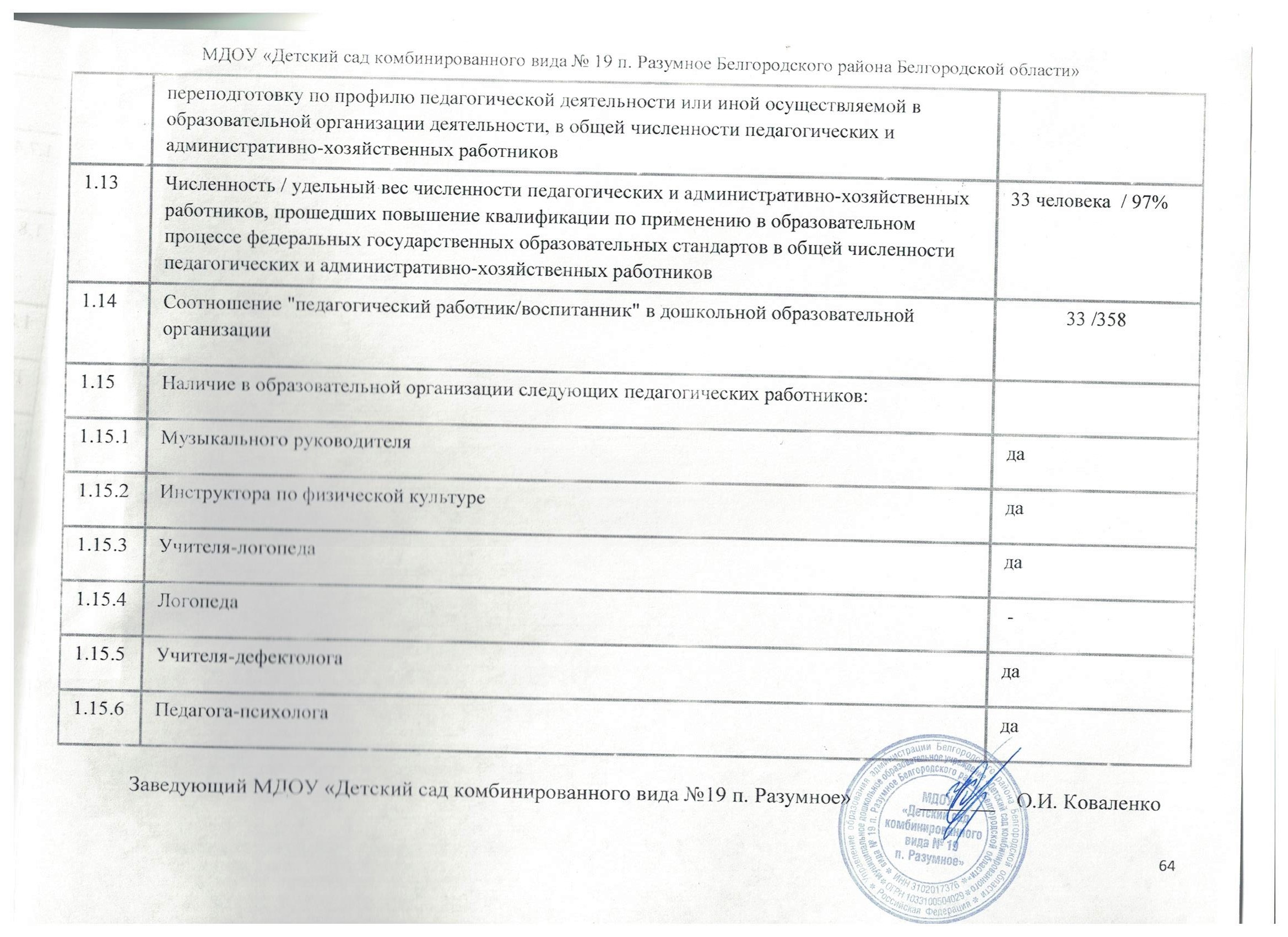 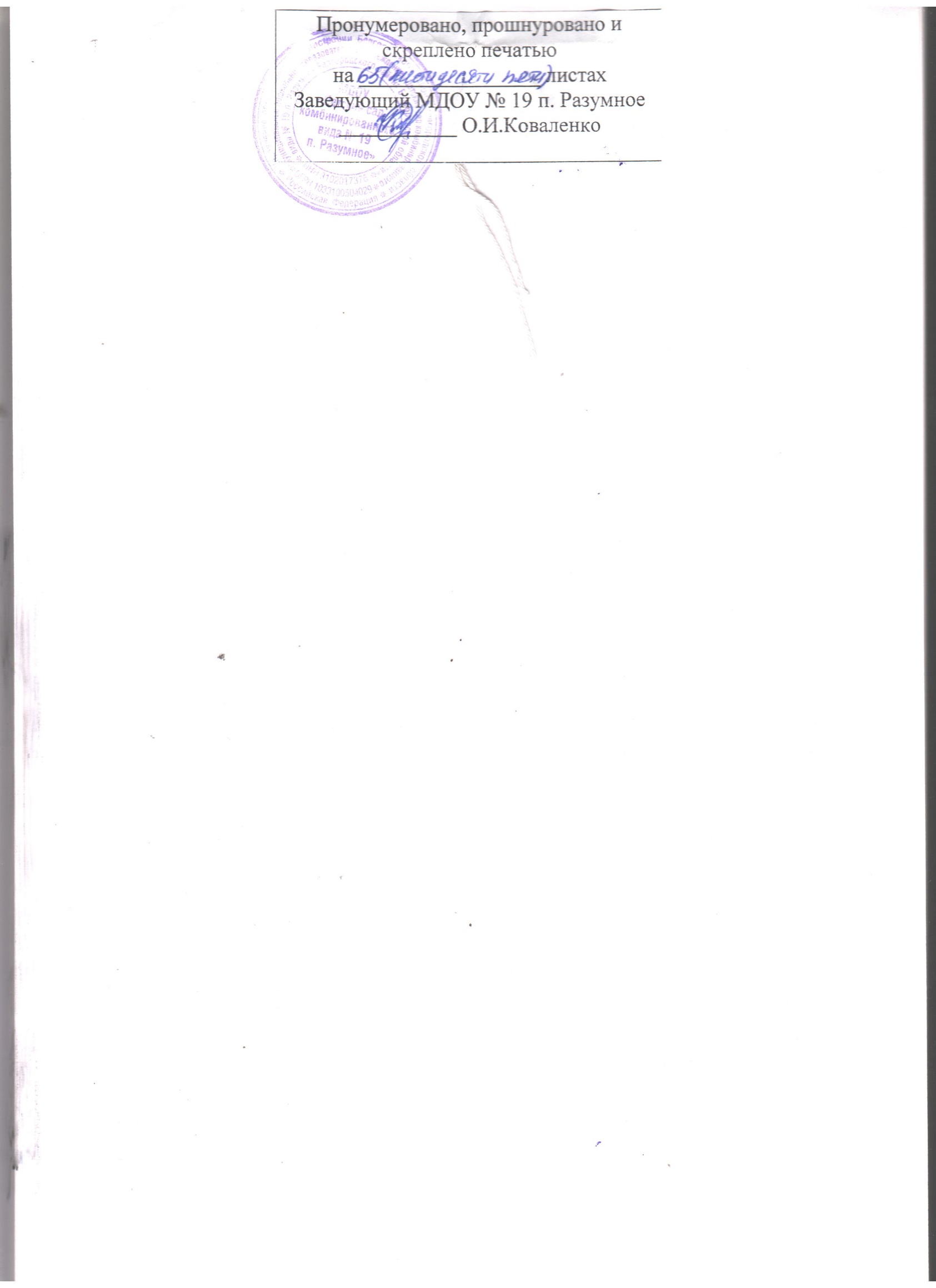 №п/пНаименование разделаСтраницаПояснительная запискаОбщие сведения об образовательном учреждении31.Аналитическая часть71.1.Образовательная деятельность71.2.Система управления организации171.3.Содержание и качество подготовки воспитанников ДОУ201.4.Организация учебного процесса381.5.Востребованность выпускников411.6.Качество кадрового, учебно - методического, библиотечно - информационного обеспечения441.7.Материально - техническая база521.8.Функционирование внутренней системы оценки качества образования552.Показатели деятельности дошкольной образовательной организации, подлежащей самообследованию61Наименование показателейЧисленность воспитанников, человекЧисленность воспитанников, человекЧисленность воспитанников, человекЧисленность воспитанников, человекЧисло групп, единицЧисло групп, единицЧисло местНаименование показателейвсего Из них: Из них: Из них: всего  в том числе для детей в возрасте 3 года и старшевсего Наименование показателейвсего в группах для детей в возрасте 3 года и старшес ограниченными возможностями здоровьядети-инвалидывсего  в том числе для детей в возрасте 3 года и старшевсего всего3353313061513350в том числе: группы компенсирующей направленности:26262602224В том числе для воспитанников:С нарушением слуха0000000С нарушением речи26262602224С нарушением зрения0000000С нарушением интеллекта0000000С задержкой психического развития0002000С нарушением опорно-двигательного аппарата0000000Со сложным дефектом0000000Группы общеразвивающей направленности2192190088220Группы комбинированной направленности9292363386Группы кратковременного пребывания180022020ГодыГруппы здоровья детейГруппы здоровья детейГруппы здоровья детейГруппы здоровья детейГруппы здоровья детейГруппы здоровья детейГруппы здоровья детейГруппы здоровья детейГруппы здоровья детейГруппы здоровья детейГруппы здоровья детейГруппы здоровья детейГодыПерваяПерваяВтораяВтораяТретьяТретьяЧетвертаяЧетвертаяПятаяПятаяИнвалидыИнвалиды2017 год из 334 детей 20160%11431%18 5,4%10,3 %--442018 год из 360 детей14139 %20857%93%21%--442019 год из 338 детей13339%19357%103%-0%161%Год010203040506070809101112в среднемза год20171.92.12.92.11.20.90.61.02.62.42.72.122.520181.52.92.42.91.32.00.81.71.72.52.02.924.620191.82.62.52.41.41.11.11.51.72.62.71.823.2№Год% выполнения1.2017 992.20181003.201998Группадетского садаКол-во детейУровень адаптированностиУровень адаптированностиУровень адаптированностиГруппадетского садаКол-во детейВысокий уровеньСредний уровеньНизкий уровеньГруппы кратковременного пребывания2020 (100%)-Младшая разновозрастная группа2725 (93%)2 (7%)-II младшая группа3030 (100%)--Итого:7775 (97%)2 (3%)-Основные, адаптированные и парциальные программыГруппы Группы Группы Группы Группы Группы Основные, адаптированные и парциальные программыМладшие Средние Старшие Подготови-тельныеГКПИтого Основные программы:Основная образовательная программа дошкольного
образования МДОУ, разработанная в соответствии с ПООП ДО, с учетом учебно - методического комплекса
ООП ДО «От рождения до школы»(под ред. Н.Е. Вераксы, Т.С. Комаровой, М.А. Васильевой)2332-11Основная образовательная программа дошкольного
образования МДОУ группы кратковременного пребывания----22Адаптированные программы:АООП ДО для детей с тяжелыми нарушениями речи-121-4АООП ДО для детей с задержкой психического развития--11-2Парциальные программы:Парциальная программа О.Л. Князевой, М.Д. Маханевой «Приобщение детей к истокам русской народной культуры»2343214Лыкова И.А. «Цветные ладошки»: Программа художественно – творческого развития в изобразительной деятельности2343214Парциальная программа Стеркиной Р.В., Князевой О.Л., Авдеевой Н.Н. «Основы безопасности жизнедеятельности детей дошкольного возраста»--43-7Парциальная программа «Светофор» автор Данилова Т.И.1343-11Программа по музыкальному воспитанию детей дошкольного возраста «Ладушки» И.М. Каплуновой, И.А. Новоскольцевой2343214Коррекционные программы:
Образовательная программа дошкольного образования для детей с тяжелыми нарушениями речи (общим недоразвитием речи)с 3 до 7 лет Н.В. Нищевой-121-4Подготовка к школе детей с задержкой психического развития. Книга 1,2. Под общей редакцией С.Г. Шевченко--11-2Региональный компонент:«Парциальная программа для дошкольных образовательных организаций «Белгородоведение» (интегрированный курс) /Т.М. Стручаева, Н.Д. Епанчинцева, и др. --13-4Парциальная программа дошкольного образования «Играйте на здоровье!» Физическое воспитание детей 3-7 лет. Л. Н. Волошина. Т.В. Курилова1343-11Парциальная программа дошкольного образования «Здравствуй, мир Белогорья!» (познавательная область «Познавательное развитие» /Л. В, Серых, Г. А. Репринцева132--6Парциальная программа«Мир Белогорья. Я и мои друзья»(ОО «Социально-коммуникативное развитие») /Л.Н. Волошина, Л.В. Серых1----1Парциальная программаДО «По речевым тропинкам Белогорья» (образовательная область «Речевое развитие»)/Л.В. Серых, М.В. Панькова1----1№ п\пНазвание конкурса в соответствии с Положением Фамилия, имя ребенкаУровеньРезультативность1Областной пасхальный конкурс – фестиваль детского творчества «Радость души моей»Дорошина АннаКрынина МарияМуниципальныйПризер 2 место Призеры 3 место2Муниципальный этап Всероссийского конкурса детского творчества «Полицейский  дядя Степа»Мысина КсенияЗаднеулица КостяБлинова АльбинаМуниципальныйПобедители, 1 местоЛауреат 3Районный смотр-конкурс строя и песни среди учащихся образовательных организацийТворческий коллективМуниципальныйПризеры 3 место4Муниципальный этапе областного конкурса детского творчества «Святые заступники Руси»Груздов АртемМуниципальныйПризеры 3 место5Конкурс-фестиваль «Дорожная азбука – 2019», конкурс «Рисунок на асфальте»«Фигурное катание на самокате»Крынина МашаНовосельцева АняМуниципальныйУчастник Участник 6Муниципальный этап (второго тура) регионального конкурса «Мозаика детства» в номинации «Интеллектуальный конкурс «Умное поколение – интеллект 0 +»Кулыгин Ярослав,Артамонова Ксения,Бондарь ПолинаМуниципальныйЛауреаты 6Номинация "Конкурс творческих способностей "На крыльях слова, музыки и танца»Даренский Кирилл, Заднеулица Константин,Бондарь Полина, Козидубова Полина , Кулыгин Ярослав, Ковалева Надежда, Романенко Максим, Серых Виктория, Травкин Руслан, Борьянова АннаМуниципальныйПризер,3 место6Номинация шахматный турнир «Умная игра»Возяков ЛевМуниципальныйЛауреат6Номинация «Спартакиада «Быстрее, выше, сильнее»Команда «Ракета»МуниципальныйУчастники 7Региональный конкурс исследовательских работ и творческих проектов дошкольников и младших школьников «Я – исследователь»Маковецкий ЕлисейМуниципальныйПризер 3 место 8Муниципальный конкурс «Зебрята», номинация «Конкурс костюмов со световозвращающими элементами»,Некипелова ЕвгенияПросолов РоманМуниципальный этап3 место9Районная выставка-конкурс новогодних букетов и композиций «Зимняя фантазия»-номинация «Новогодняя красавица»Коредубова Полина Черноиванов ПрохорБелова ВиолеттаМуниципальныйПризер 2 место Призеры3 местоОбразовательные области(направления)Образовательные области(направления)Образовательные области(направления)Познавательное развитиеПознавательное развитиеСоциально-коммуникативноеразвитиеСоциально-коммуникативноеразвитиеРечевое развитиеРечевое развитиеХудожественно-эстетическое развитиеХудожественно-эстетическое развитиеФизическое развитиеФизическое развитиеИтоговый результатИтоговый результаткол-во возрастных группкол-во детейуровеньпедагогических воздействийкол-во детей%кол-во детей%кол-во детей%кол-во детей%кол-во детей%кол-во детей%13323Высокий1073670236722722389298126,613323Средний16554,519764,819062,520166,119062,518962,213323Низкий 299,53712,24715,53110,2258,23411,2% освоения образовательных областей% освоения образовательных областей% освоения образовательных областей90,587,884,589,891,888,9№Направление деятельностиУровень деятельностиСроки реализацииЦель деятельностиИнновационная деятельностьИнновационная деятельностьИнновационная деятельностьИнновационная деятельностьИнновационная деятельность1«Апробация игровой технологии интеллектуально-творческого развития детей раннего и дошкольного возраста «Сказочные лабиринты игры» В.В. Воскобовича в дошкольных образовательных организациях Белгородской области»региональныйянварь 2019 – декабрь 2021 гг.создание комплексного подхода в развитии интеллекта ребенка через внедрение системы современных развивающих игровых технологий.Проектная деятельностьПроектная деятельностьПроектная деятельностьПроектная деятельностьПроектная деятельность1«Внедрение бережливых технологий в деятельность дошкольных образовательных организаций Белгородской области (Бережливый детский сад)»региональныйиюнь 2019 - сентябрь 2019гг.внедрить принципы «Бережливого производства» в практику работы детского сада с целью повышения эффективности и улучшения качества услуг в дошкольных образовательных организациях.Показатели Январь -май 2019 годаИюнь-декабрь 2019 годаИюнь-декабрь 2019 годаКоличество детей, обследованных на ПМП(к) МДОУ280Выявлено нуждающихся в помощи280Охвачено коррекционной помощью3333Количество детей с ОВЗ3330Динамика детей с ОВЗ на конец учебного годаположительнаяположительная№НаименованиеВозраст детейКол-во детейРуководительСтоимость 1 занятия, руб.1.Обучение английскому языку5-7 лет24Зайцева Ю.В.50,002.Обучение шахматам5-7 лет0-50,00№ п/пНаименованиеучрежденияСодержание взаимодействия1Белгородский государственный университет и ОГАОУ ДПО «БелИРО»Повышение педагогической компетенции педагогов и родителей, тем самым улучшая качество педагогических воздействий на дошкольников2Разуменская поликлиникаГрамотное руководство здоровьесберегающей деятельностью в ДОУ3МОУ «Разуменская СОШ № 3»Оптимальная координация деятельности по преемственности воспитательных и образовательных воздействий между ДОУ и  начальной ступенью школы4МБУК Разуменский центр культурного развития имени И.Д. Елисеева», Формирование у детей социальной компетентности, духовной и «зрительской» культуры через посещение и обсуждение спектаклей, экскурсии   5МБУ ДО «Разуменская ДШИ им. А.В. Тарасова».Повышение интереса к освоению азов музыкального исполнительства, воспитание основ музыкального вкуса  посредством проведения концертных выступлений для дошкольников и их родителей  6МУК «Разуменская поселенческая модельная библиотека № 36»Формирование основ мировоззрения дошкольников, воспитание нравственных качеств и культуры читателя в процессе проводимых экскурсий, выездных игровых занятий, тематических праздников книги и встреч с белгородскими писателями 7ТПМПК Белгородского районаОказание медико-социальной, психолого-педагогической помощи детям с ограниченными возможностями здоровья , их родителями (законными представителями).8Управление МЧС по Белгородской областиОбеспечение пропаганды безопасного поведения детей и взрослых на улицах и дорогах города9ОГИБДД ОМВД России по Белгородскому районуОбучение детей правилам дорожного движения, обеспечение быстрой адаптации детей на улицах и дорогах, повышение уровня педагогической культуры родителей для усиления их ответственности и формирования сознательного отношения к воспитанию у детей навыков безопасного поведения на дорогахГруппыКоличество группВремя пребыванияОбщеразвивающей направленности2 группы12 часовс 7.00 до 19.00 часовОбщеразвивающей направленности6 групп10,5 часовс 7.00 ч. до 17.30 часовКомбинированной направленности3 группы10,5 часовс 7.00 ч. до 17.30 часовКомпенсирующей направленности2 группы10 часовс 7.00 до 17.00 часовКратковременного пребывания2 группы3 часас 09.00 до12.00 часовПоказательПоказательФактический показательПроцедура согласования и утверждения  схемы ООД в соответствии с нормативными  документами.Процедура согласования и утверждения  схемы ООД в соответствии с нормативными  документами.Рассмотрена на Педагогическом совете протокол №1 от 29.08.2019 года, утверждена приказом № 85 Заведующего ДОУСоответствие  схемы ООД, режиму работы ОУ, Уставу (пятидневная неделя)  и требованиям СанПиН.Соответствие  схемы ООД, режиму работы ОУ, Уставу (пятидневная неделя)  и требованиям СанПиН.соответствуетСоответствие  схемы ООД в части:- наименования видов детской деятельностисоответствуетСоответствие  схемы ООД в части:- соблюдения предельно допустимой учебной нагрузкисоответствуетСоответствие  схемы ООД в части:- реализации дополнительного образованиясоответствуетКоличество выпускниковГотовы к обучению в школеУсловно готовыУсловно не готовыНе готовы5948(81%)7(12%)4(7%)-Название учрежденияМОУ «Разуменская СОШ № 1»МОУ «Разуменская СОШ № 2»МОУ «Разуменская СОШ № 3»МОУ «Разуменская СОШ № 4 «Вектор успеха»Учебные заведения г. БелгородаУчебные заведения г. ШебекиноУчебные заведения Белгородского районаколичество203061002ДолжностьФ.И.О. (полностью)Образование, специальность по диплому, стаж работы в данной должности Стаж руководящей работыСтаж руководящей работыКвалификационная категорияДолжностьФ.И.О. (полностью)Образование, специальность по диплому, стаж работы в данной должности общийв данном учрежденииКвалификационная категориязаведующийКоваленко Ольга Ивановнавысшее, психология, 29лет39лет29 летвысшаястарший воспитательСенченко Ирина Викторовнавысшее, педагогика и психология дошкольная, 3 года29 лет29 летвысшаяСтарший воспитательЖданова Наталья АлександровнаВысшее, педагогика и методика начального образования,2 года11 лет5 мес.высшаяПоказательПоказательКол-во%Укомплектованность штата педагогических работников (%)Укомплектованность штата педагогических работников (%)33100Всего педагогических  работников, из них:Всего педагогических  работников, из них:33100-  внешних совместителей  -  внешних совместителей  --Вакансии (указать должности)Вакансии (указать должности)--Образовательный ценз педагогических работниковСоответствие уровня квалификации педагогических и иных работников - с высшим образованием1854,5Образовательный ценз педагогических работниковСоответствие уровня квалификации педагогических и иных работников - с незаконченным  высшим образованием412,1Образовательный ценз педагогических работниковСоответствие уровня квалификации педагогических и иных работников - со средним специальным образованием1545,4Образовательный ценз педагогических работниковСоответствие уровня квалификации педагогических и иных работников - с общим средним образованием--требованиям квалификационной характеристики по соответствующей должности    (по каждому предмету учебного плана)Педагогические  работники, имеющие ученую степень- кандидата наук--Педагогические  работники, имеющие ученую степень- доктора наук--Педагогически работники, имеющие  квалификационную категорию- всего2987.9Педагогически работники, имеющие  квалификационную категорию- высшую927,3Педагогически работники, имеющие  квалификационную категорию- первую2060,6Педагогически работники, имеющие  квалификационную категорию- без аттестации412.1Состав педагогического коллектива- педагог - психолог1100Состав педагогического коллектива- инструктор по физической культуре2100Состав педагогического коллектива- учитель-логопед3100Состав педагогического коллектива- учитель - дефектолог0.5100Состав педагогического коллектива- музыкальный руководитель3100Состав педагогического коллектива- воспитатель24100Состав педагогического коллектива по стажу работы1-5 лет1030Состав педагогического коллектива по стажу работы5-10 лет39Состав педагогического коллектива по стажу работы10-20 лет618Состав педагогического коллектива по стажу работысвыше 20 лет1443Педагогические работники, имеющие звание «Заслуженный учитель»Педагогические работники, имеющие звание «Заслуженный учитель»--Педагогические работники, имеющие государственные и ведомственные награды, почетные званияПедагогические работники, имеющие государственные и ведомственные награды, почетные звания515,1№ п/пНазвание мероприятияКатегорияработниковТема выступленияДатаучастия1Семинар «Современные технологии речевого развития дошкольников»ВоспитательМаковецкая М.Н.Мастер –класс: «Многофункциональное пособие В.В. Воскобовича «Фиолетовый лес» как средство творческого и речевого развития дошкольников»Май 2019г.2Семинар  Современные инновационные технологии в образовательном процессе с детьми с ОВЗВоспитателиАсеева Е.В.Маковецкая М.Н.«Открытый показ игрового занятия по речевому развитию детей среднего дошкольного возраста на основе использования многофункционального пособия «Фиолетовый лес» В.В.Воскобовича»Май 2019г.3Семинар «Современные подходы к организации речевого развития дошкольников в соответствии с требованиями ФГОС ДО»ВоспитательПосохова М.Н.Выступление «Современные технологии речевого развития дошкольников»16.05.2019г.4Вторая заочная научно-педагогическая конференция «Инновация в образовании» (печатный сборник»Музыкальный руководительКалашник А.С.«Формирование культуры здорового образа жизни через использование здоровьесберегающих технологий на музыкальных занятиях в ДОУ»Май 2019г.5Семинар для муз. руководителей «Художественно-эстетическое развитие детей с ОВЗ в условиях реализации ФГОС ДО»Музыкальный руководительКалашник А.С.Мастер-класс «Игровые формы работы с детьми с ОВЗ на музыкальных занятиях в ДОУ»	Март 2019г.6Семинар воспитателей комбинированных и компенсирующих групп образовательных организаций, реализующих основную образовательную программу дошкольного образованияМузыкальный руководительКалашник А.С.Воспитатель Мороз Е.А.Открытый показ фрагмента музыкального занятия с детьми старшего возраста группы комбинированной направленности «Путешествие в волшебную страну» с интеграцией технологии «Сказочные лабиринты игры» В.В. ВоскобовичаМай 2019г.6Семинар воспитателей комбинированных и компенсирующих групп образовательных организаций, реализующих основную образовательную программу дошкольного образованияУчитель-логопедНовосельцева Н.А.Воспитатель Блинова Е.О.Мастер-класс «Подвижные развивающие игры VAY  TOY в развитии детей с ОВЗМай 2019г.7Межрегиональный научно-практическая конференция «Инновационные пути развития современного образования»Учитель-логопедНовосельцева Н.А.Выступление «Моделирование комфортной образовательной среды для детей ОНР»Апрель2019г.8Проблемный семинар «Работа логопеда в ДОУ» (Планирование, организация, секреты мастерства)Учитель-логопедНовосельцева Н.Н.Выступление «Сказатерапия в логопедической практике»Май 2019г.9Семинар для воспитателей старших групп, реализующих основную образовательную программу дошкольного образования для работы детей с ОВЗ.ВоспитательЗагорулько В.А.Методический кейс «Партнерские отношения в процессе познавательного интереса и речевой активности детей ОВЗ».Март 2019 г.10Семинар для молодых (начинающих)воспитателей, реализующих основную образовательную программу дошкольного образования дляВоспитательАсеева Е.В.Маковецкая М.Н.Мастер-класс  «Полифункциональное пособие  В.В. Воскобовича «Фиолетовый лес» в речевом развитии детей»Май 2019г.11Семинар воспитателей подготовительных групп образовательных организаций, реализующих основную образовательную программу дошкольного образования .ВоспитательГоловнева Н.А.Выступление «Использование современных здоровьесберегающих технологий в образовательном процессе ДОУФевраль 2019 г.12Семинар «Современные инновационные технологии в образовательном процессе с детьми ОВЗ»ВоспитательБабынина Т.Н.Полифункциональное пособие (Играй домик) в организации РППС с детьми ОВЗМай 2019 г.13Конференция Реализации ФГОС ДО как условие повышения качества дошкольного образованияВоспитательБабынина Т.Н.Выступление «Познавательно-исследовательская деятельность в ДОУ в условиях реализации ФГОС ДО»Май 2019 г.14Проблемный семинар «Работа логопеда в ДОУ» (Планирование, организация, секреты мастерства)ВоспитательБлинова Е.О.Выступление «Здоровьесберегающая технология обучения детей с ОНР посредством подвижной развивающей игры VAY TOY «Слоги на дороге»Май 2019г.15ΙV  Межвузовская студенческая веб - конференция ВоспитательБлинова Е.О.Выступление «Обоснование модели комфортной образовательной среды для детей с общим недоразвитием речи: методический аспект»Апрель 2019г.16Семинар молодых специалистов – воспитателей образовательных организаций, реализующих ООП ДОВоспитательБлинова Е.О.Выступление: «Создание комфортной образовательной среды дошкольного учреждения для детей с общим недоразвитием речи» Март 2019г.17Семинар руководителей дошкольных образовательных учреждений, реализующих основную образовательную программу ДОПсихологСуркова Т.А.Практическое занятие «Конфликты и способы их разрешения»Февраль 2019г.18Научно-практическая конференция: «Реализация ФГОС ДО как условие повышения качества дошкольного образования»ВоспитательБурмицкая Н.Н.«Познавательно – исследовательская деятельность в ДОУ в условиях реализации ФГОС»Май 2019г.№Ф.И.О. педагогаТема опытаУровень№ свидетельства1.Масловская Зоя Николаевна«Формирование культуры безопасного поведения на дорогах у детей дошкольного возраста на основе двухстороннего взаимодействия воспитателя и инструктора по физической культуре»муниципальныйПриказ УОБР № 788 от 29.05. 2019г.2.Мороз Екатерина Александровна«Формирование культуры безопасного поведения на дорогах у детей дошкольного возраста на основе двухстороннего взаимодействия воспитателя и инструктора по физической культуре»муниципальныйПриказ УОБР № 788 от 29.05. 2019г.ДатаФИОЗанимаемая должностьНаименование конкурсаУровень мероприятияРезультатЯнварь  Сенченко Ирина ВикторовнаСтарший воспитательМуниципальный профессиональный конкурс «Методист- новатор»муниципальныйлауреатмартВолобуева Татьяна АлександрованавоспитательМуниципальнй этап профессионального конкурса «Воспитатель года -2019», номинация: Педагогический дебют»муниципальныйПризер, 3 местооктябрь Кротова Наталья ВикторовнаПатокина Татьяна Николаевна Блинова Елена Олеговна воспитателиМуниципальный этап областного конкурса на лучший педагогический проект «Православная инициатива»муниципальный победитель. декабрьПатокина Татьяна Николаевна Бабынина Татьяна Николаевна воспитателиОбластной  конкурс «Учебных и методических материалов»региональный призеры 3место ПоказательПоказатель% оснащенностиУчебная, учебно-методическая литература и иные библиотечно-информационные ресурсыОбеспечение информационной поддержки образовательной деятельности воспитанников и педагогических работников на основе современных информационных технологий в области библиотечных услуг96%Учебная, учебно-методическая литература и иные библиотечно-информационные ресурсы-укомплектованность печатными и электронными информационно-образовательными ресурсами;95 %Учебная, учебно-методическая литература и иные библиотечно-информационные ресурсы- обеспеченность дополнительной литературой основных образовательных программ;98 %Учебная, учебно-методическая литература и иные библиотечно-информационные ресурсы- обеспеченность учебно-методической литературой и дидактическими материалами; в соответствии  с ФГОС ДО98 %Учебная, учебно-методическая литература и иные библиотечно-информационные ресурсы- обеспеченность официальными периодическими, справочно-библиографическими изданиями, научной литературой96 %Наименование объектаКоличествоПлощадьПроцент оснащенияПищеблок 143 кв.м92 %Спортивный зал	172 кв.м94%Музыкальный зал172 кв.м90%Кабинет учителя – логопеда119кв.м96%Кабинет педагога – психолога118 кв.м99%Кабинет учителя – дефектолога120кв.м84%Другое(методический, заведующего ДО)146 кв.м86%ПоказательПоказательФактический показательНаличие/отсутствие акта готовности образовательного учреждения к текущему учебному году и (или) заключений Госпожнадзора и РоспотребнадзораНаличие/отсутствие акта готовности образовательного учреждения к текущему учебному году и (или) заключений Госпожнадзора и РоспотребнадзораимеетсяМатериально-техническое оснащение образовательного процесса обеспечивает возможность:- ведения официального сайта учрежденияведетсяМатериально-техническое оснащение образовательного процесса обеспечивает возможность:- к информационным ресурсам ИнтернетаимеетсяМатериально-техническое оснащение образовательного процесса обеспечивает возможность:- создания и использования информации;имеетсяМатериально-техническое оснащение образовательного процесса обеспечивает возможность:- получения информации различными способамиимеетсяМатериально-техническое оснащение образовательного процесса обеспечивает возможность:- реализации индивидуальных образовательных  планов обучающихся;имеетсяМатериально-техническое оснащение образовательного процесса обеспечивает возможность:- включения воспитанников в проектную и исследовательскую деятельностьимеетсяМатериально-техническое оснащение образовательного процесса обеспечивает возможность:- проведения экспериментов, наблюдений имеетсяМатериально-техническое оснащение образовательного процесса обеспечивает возможность:- размещения своих материалов и работ в информационной среде образовательного учреждения и других  сайтах в соответствие с ФГОСимеетсяПоказательПоказательФактический показательТребования к информационно-образовательной среде основной образовательной программы дошкольного образованияИнформационно-образовательная среда образовательного учреждения обеспечивает: - информационно-методическую поддержку образовательного процесса и его ресурсного обеспечения;даТребования к информационно-образовательной среде основной образовательной программы дошкольного образования- мониторинг и фиксацию хода и результатов образовательного процесса;даТребования к информационно-образовательной среде основной образовательной программы дошкольного образования- мониторинг здоровья воспитанников;даТребования к информационно-образовательной среде основной образовательной программы дошкольного образования- современные процедуры создания, поиска, сбора, анализа, обработки, хранения и представления информации:даТребования к информационно-образовательной среде основной образовательной программы дошкольного образованияа) воспитанников, их  родителей (законных представителей);даТребования к информационно-образовательной среде основной образовательной программы дошкольного образованияб) педагогических работников,даТребования к информационно-образовательной среде основной образовательной программы дошкольного образования- % педагогических, руководящих работников образовательного учреждения компетентных  в решении профессиональных задач с применением ИКТ;100Требования к информационно-образовательной среде основной образовательной программы дошкольного образования- обеспечена поддержка применения ИКТдаТребования к информационно-образовательной среде основной образовательной программы дошкольного образованияКоличество кабинетов в учреждении, реализующих общеобразовательные программы ДОУ, оснащенных хотя бы одним компьютером, подключенным к интернет4Наличие/отсутствие внутренней локальной сетиНаличие/отсутствие внутренней локальной сетиотсутствует№п/пСодержание деятельностиСроки выполненияОтветственныеИтоговый документ1Тематический контроль:«Организация двигательной деятельности детей в режиме дня»ноябрьЗаведующий МДОУ,ст. воспитательПриказ, справка1«Формирование основ безопасности жизнедеятельности дошкольников через интеграцию образовательных областей»мартЗаведующий МДОУ,ст. воспитательПриказ, справка2Фронтальный контроль:«Состояние и результативность работы с детьми подготовительных к школе групп по реализации программ дошкольного образования и сформированности целевых ориентиров»апрельЗаведующий МДОУ,ст. воспитательПриказ, справка3 Организация развивающей предметно-пространственной развивающей среды по патриотическому и духовно – нравственному воспитанию в группах с учетом ФГОС ДОООрганизация образовательного процесса в группах кратковременного пребыванияСамоанализ использование здоровьесберегающих технологий в режиме дняфевральфевраль ноябрьЗаведующий МДОУ,ст. воспитательСправка4Мониторинг:-педагогический мониторинг с целью индивидуализации образования и оптимизации работы с группой- уровень готовности воспитанников подготовительной к школе группы к обучению в школе- условия здорового образа жизни в семье-самообследование МДОУ-определение рейтинга аттестующихся педагогов МДОУ-оценка эффективности деятельности (рейтинга) МДОУ по реализации ФГОС ДО для своевременного внесения данных ДОО в ЭМОУ Белгородской области;-«Выявление уровня удовлетворенности родителей качеством деятельности ДОО»;-«Выявление уровня удовлетворенности педагогов качеством деятельности ДОО»;-соответствие развивающей предметно-пространственной среды ДОУ требованиям ФГОС ДО;-мониторинговое исследование результатов образовательной деятельности и эффективности инноваций в МДОУ.октябрь, мартмарт, апрельноябрьянварь-апрельв течение годадекабрьсентябрь-апрельсентябрь-апрельиюльдекабрьпедагоги ДОУпедагог-психолог, воспитатели подгот. к школе гр.воспитатели группрабочая группаст. воспитательрабочая группа по ФГОС ДОст. воспитательст. воспитательст. воспитательЖурнал педагогического мониторинга,сводные таблицыотчет на ПСприказ, отчет на ПСитоговый листвнесение данных ДОУ в ЭМОУ Белгородской областиприказ, отчет на ПС,  сводные таблицыприказ, отчет рабочей группы, итоговый листНазвание анкетированияУчастникиЦель анкетированияДата проведенияКоличество участниковСоциологический и психолого-педагогический мониторингВсе возрастные группы-Выявление уровня удовлетворенности родителей качеством деятельности образовательной организацииМай2019 годаПриняло участие – 265 родителей(74%)Мониторинг потребности в организации работы объединений дополнительного образованияВсе возрастные группыИзучение запросов и пожеланий родителей относительно организации платных дополнительных образовательных услуг Сентябрь 2019 годаПриняло участие – 208 родителей(61 %)Оценка питания в детском саду ( в рамках проект «Народный контроль»)Все возрастные группыИзучение питания в ДОУОктябрь 2019Приняло участие – 190 родителей(54 %)Анкетирование на тему«Условия здорового образа жизни в семье»Все возрастные группыИзучение организации условий для физического развития детей в семье;-Выявление проблемных сторон.Ноябрь  2019 годаПриняло участие – 253 родителей(74%)N п/пПоказателиЕдиница измерения1.Образовательная деятельность1.1Общая численность воспитанников, осваивающих образовательную программу дошкольного образования, в том числе:358 человек1.1.1В режиме полного дня (8 - 12 часов)338 человек1.1.2В режиме кратковременного пребывания (3 - 5 часов)20 человека1.1.3В семейной дошкольной группе0 человек1.1.4В форме семейного образования с психолого-педагогическим сопровождением на базе дошкольной образовательной организации0 человек1.2Общая численность воспитанников в возрасте до 3 лет20 человека1.3Общая численность воспитанников в возрасте от 3 до 8 лет338 человек1.4Численность/удельный вес численности воспитанников в общей численности воспитанников, получающих услуги присмотра и ухода:человек  %1.4.1В режиме полного дня (8 - 12 часов)338 человек / 94,4 %1.4.2В режиме продленного дня (12 - 14 часов)0 человек1.4.3В режиме круглосуточного пребывания0 человек1.5Численность/удельный вес численности воспитанников с ограниченными возможностями здоровья в общей численности воспитанников, получающих услуги:34человека/10%1.5.1По коррекции недостатков в физическом и (или) психическом развитии34человека/10%1.5.2По освоению образовательной программы дошкольного образования 34человека/10%1.5.3По присмотру и уходу34человека/10%1.6Средний показатель пропущенных дней при посещении дошкольной образовательной организации по болезни на одного воспитанника23.2 дня1.7Общая численность педагогических работников, в том числе:33 человека1.7.1Численность/удельный вес численности педагогических работников, имеющих высшее образование18 человек/ 54,5%1.7.2Численность/удельный вес численности педагогических работников, имеющих высшее образование педагогической направленности (профиля)18 человек/54,5%1.7.3Численность/удельный вес численности педагогических работников, имеющих среднее профессиональное образование15 человек /45,4%1.7.4Численность/удельный вес численности педагогических работников, имеющих среднее профессиональное образование педагогической направленности (профиля)15 человек /45,4%1.8Численность/удельный вес численности педагогических работников, которым по результатам аттестации присвоена квалификационная категория, в общей численности педагогических работников, в том числе:29 человек/ 87,9%1.8.1Высшая9 человек / 27,3%1.8.2Первая20 человек / 60,6%1.9Численность/удельный вес численности педагогических работников в общей численности педагогических работников, педагогический стаж работы которых составляет:человек  / %1.9.1До 5 лет10 человек/30%1.9.2Свыше 30 лет9 человек/27,3%1.10Численность/удельный вес численности педагогических работников в общей численности педагогических работников в возрасте до 30 лет2 человек/6%1.11Численность/удельный вес численности педагогических работников в общей численности педагогических работников в возрасте от 55 лет7человек /21,2%1.12Численность/удельный вес численности педагогических и административно-хозяйственных работников, прошедших за последние 5 лет повышение квалификации/профессиональную переподготовку по профилю педагогической деятельности или иной осуществляемой в образовательной организации деятельности, в общей численности педагогических и административно-хозяйственных работников34 человека / 100%1.13Численность / удельный вес численности педагогических и административно-хозяйственных работников, прошедших повышение квалификации по применению в образовательном процессе федеральных государственных образовательных стандартов в общей численности педагогических и административно-хозяйственных работников33 человека  / 97%1.14Соотношение "педагогический работник/воспитанник" в дошкольной образовательной организации33 /3581.15Наличие в образовательной организации следующих педагогических работников:1.15.1Музыкального руководителяда1.15.2Инструктора по физической культуреда1.15.3Учителя-логопедада1.15.4Логопеда -1.15.5Учителя-дефектологада1.15.6Педагога-психологада 